中華人民共和國香港特別行政區廉政公署二零二一年年報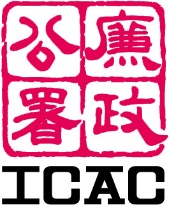 香港特別行政區廉政公署二零二一年年報遵照香港特別行政區法例第204章《廉政公署條例》第17條，呈交行政長官。目錄第一章  緒言《廉政公署條例》（第204章）於一九七四年二月十五日生效，廉政公署（廉署）亦於同日正式成立。在此以前，偵查貪污的工作是由香港警務處轄下之反貪污部負責。及至一個調查委員會就香港的貪污及其他相關問題發表調查報告後，當時的總督決定成立一個獨立機構打擊貪污。體制廉署依據《廉政公署條例》（第204章）成立，並獲得所賦權力。廉署的獨立性受《基本法》第57條保障，亦體現於廉政專員須直接向行政長官負責。就政府體制而言，廉署在執行職務上乃一獨立機構。組織廉署的組織包括廉政專員辦公室及三個專責部門，即執行處、防止貪污處及社區關係處，署內的行政工作則由行政總部負責。廉署的組織詳見附錄一。諮詢委員會行政長官委任各界賢達，組成獨立的諮詢委員會，專責審查廉署的工作。貪污問題諮詢委員會、審查貪污舉報諮詢委員會、防止貪污諮詢委員會，以及社區關係市民諮詢委員會的工作報告詳載於另一刊物。這四個委員會的委員名錄見附錄二。廉政專員的職責廉政專員須就《廉政公署條例》（第204章）第12條所列職責，直接向行政長官負責。廉政專員的職責是：(a)	接受及考慮有關指稱貪污行為的投訴，並在其認為切實可行範圍內就該等投訴進行調查；(b)	調查－任何涉嫌或被指稱是犯《廉政公署條例》所訂的罪行；任何涉嫌或被指稱是犯《防止賄賂條例》（第201章）所訂的罪行；任何涉嫌或被指稱是犯《選舉（舞弊及非法行為）條例》（第554章）所訂的罪行；任何涉嫌或被指稱是由訂明人員藉著或通過不當使用職權而犯的勒索罪；任何涉嫌或被指稱是串謀犯《防止賄賂條例》（第201章）所訂的罪行；任何涉嫌或被指稱是串謀犯《選舉（舞弊及非法行為）條例》（第554章）所訂的罪行；及對任何涉嫌或被指稱是（由2人或多於2人，其中包括訂明人員）串謀藉著或通過該名訂明人員不當使用職權而犯的勒索罪；(c)	對廉政專員認為與貪污有關連或助長貪污的訂明人員行為進行調查，並就此事向行政長官報告；(d)	審查各政府部門及公共機構的工作常規及程序，以利便揭露貪污行為，並確保廉政專員認為可能助長貪污的工作方法或程序得以修正；(e)	應任何人的要求，就有關消除貪污的方法向該人給予指導、意見及協助；(f)	向各政府部門或公共機構首長建議，在符合政府部門或公共機構有效執行職責的原則下，就其工作常規或程序作出廉政專員認為需要的修改，以減少發生貪污行為的可能性；(g)	教育公眾認識貪污的害處；及(h)	爭取和促進公眾支持打擊貪污。第二章  一年的回顧穩定的社會環境和良好的法治，與有效打擊貪污相輔相成。二零二一年在實施《中華人民共和國香港特別行政區維護國家安全法》和完善特區選舉制度的雙重保障下，香港特區已回到“一國兩制”正確軌道，而廉政公署（廉署）亦繼續透過行之有效的“三管齊下”反貪策略，打擊公私營領域的貪污罪行，協助政府部門、公共機構及私營企業強化系統防貪和風險管理，與社會各界尤其是年輕一代緊密聯繫，共同維護誠信文化，以及加強國際反貪合作，為建設廉潔香港及全球反貪事業作出貢獻。二零二二年一月，我獲中央人民政府和香港特別行政區政府批准，競逐新一屆國際反貪局聯合會（聯合會）主席，並成功當選。這不單標誌著國際社會對香港在肅貪倡廉工作方面的認同，廉署在國際反貪平台上亦將會擔當更重要的領導角色。三管齊下 肅貪倡廉香港的貪污情況繼續有效受控。《二零二一年廉政公署周年民意調查》顯示，超過98%的受訪市民表示在過去十二個月內沒有親身遇過貪污。此外，香港繼續獲多個國際評級機構評為全球最廉潔地區之一。在國際反貪監察機構透明國際的《二零二一年清廉指數》中，香港於全球180個國家及地區中排名第12位；在國際管理發展學院《二零二一年世界競爭力年報》的“行賄和貪污不存在”指標方面，香港的廉潔度於全球64個經濟體中排第八位。這不但反映廉署肅貪倡廉工作的成效，更證明香港的反貪制度及法治十分穩健。年內，廉署共接獲2 264宗與選舉無關的貪污投訴，較二零二零年增加18%，但仍低於二零一九年的貪污投訴。貪污投訴上升，主因是在疫情緩和及經濟活動逐漸恢復下，涉及私營機構的貪污投訴有所增加，由二零二零年的1 134宗增加31%至二零二一年的1 482宗。廉署除致力打擊公私營領域的貪污舞弊外，亦針對較高風險的行業和範疇採取全面策略，打擊及預防貪腐行為。建造業方面，廉署十分關注業內在僱用或繼續聘用工人時出現向工人索取或接受“介紹費”的不法行為。年內，廉署採取連串執法行動打擊上述貪污罪行。此外，廉署檢視了機場“三跑”系統工程項目中管理分判商和工人的程序，並向香港機場管理局提供有關的防貪建議。為提升業界的誠信及防貪意識，廉署推出“建造業誠信推廣計劃”，以及編制了《防貪錦囊－招聘建築工人》供從業員參考。廉署在發展局的支持下，自二零二一年三月起把由廉署制定的“誠信管理系統” 的兩個元素納入為政府認可公共工程承建商、物料供應商及專門承造商的註冊要求，協助建築公司加強防貪能力，進一步確保公共工程的質素。另外，廉署與發展局及建造業議會攜手推出“『誠』建商約章”，鼓勵建造業界實施“誠信管理系統”，提升內部監控，減少貪污風險。為維繫金融保險業的誠信公平，廉署繼續與證券及期貨事務監察委員會（證監會）、財務匯報局（財匯局）、香港金融管理局及保險業監管局等金融監管機構攜手合作，打擊金融保險業的貪污和其他由貪污引致的不法活動。為提升聯合執法能力，廉署繼於二零一九年與證監會簽訂合作諒解備忘錄後，於二零二一年九月亦與財匯局簽訂諒解備忘錄，深化彼此之間的合作。年內，廉署分別與證監會及財匯局就個別上市公司涉及的貪污違規問題採取聯合執法行動，取得滿意成果。廉署會繼續為金融機構提供誠信培訓及協助上市公司建立和推行防貪管理系統及倡廉政策，並優化披露反貪資訊的做法。此外，廉署早前搗破兩個有組織的貪污詐騙集團，顯示近年涉及保險的貪污詐騙手法層出不窮，愈見規模。在加強執法的同時，廉署亦加快推進“誠信創未來”保險業道德推廣計劃，推出為保險公司編製的《保險公司防貪指南》，並為保險公司提供度身訂造的諮詢服務及培訓，以遏止業界的貪污行為。鑑於物業管理業持續錄得最多貪污投訴，廉署繼續密切留意各項樓宇維修資助計劃的貪污風險，並透過結合傳統執法和及早採取干預行動的雙管齊下策略，適時提醒業主判授合約潛在的貪污風險。為提高專業誠信操守，廉署在物業管理業監管局制定《防止貪污事宜操守守則》及相關良好作業指南時提供防貪建議，並推出“誠信專業 物業管理”計劃，向全港物業管理公司及專業團體推介廉署的防貪服務及培訓資源。另一方面，公營機構整體上仍然廉潔守正，涉及政府部門的貪污投訴較二零二零年微升3%，而有關公共機構的投訴則下跌15%。鑑於公眾對公職人員的誠信操守抱高度期望，廉署除了持續向不同級別的公職人員提供誠信培訓外，亦優化了《公共機構行為守則範本》以協助公共機構持續檢視和提升誠信管理標準，同時亦展開為期兩年的“誠公SUCCESS”公共機構誠信推廣計劃，鞏固公共機構的誠信文化。“全覆蓋”維護選舉廉潔公正在完善選舉制度後舉行的選舉委員會界別分組一般選舉及二零二一年立法會換屆選舉已分別於二零二一年九月及十二月順利舉行。為確保選舉廉潔公正，廉署成立一個由執行處、防止貪污處和社區關係處人員組成的內部跨部門工作小組，制訂結合雷厲執法、縝密預防和全面公眾教育的周詳行動計劃。執法方面，廉署除了嚴厲打擊觸犯選舉條例的罪行外，亦採取預防與介入的策略，打擊可能構成操控或破壞選舉的行為。至二零二一年年底，廉署就該兩項選舉分別接獲八宗及52宗選舉投訴。在二零二一年立法會換屆選舉的投票日，廉署動員約900名廉署人員於執行處應對指揮中心、舉報中心及各個投票站執勤，迅速處理有關選舉條例的查詢及投訴，亦同時觀察投票及點票程序是否具備足夠措施防止貪污舞弊。防貪方面，廉署在檢視兩項選舉的投票和點票程序後提出了多項建議；又為所有參與選舉委員會委員登記、提名及選舉的團體提供防貪指引，並向立法會選舉各相關團體發放《會籍管理防貪指引》，確保選舉委員會當然委員和提名委員的登記程序公平、透明及具問責性，減低“種票”風險。廉署亦主動接觸首次參與公共選舉的相關團體，提醒他們選舉條例的要求及相關登記、提名及選舉程序的貪污舞弊風險，並根據個別團體的實際運作模式，提供度身訂造的防貪建議，協助他們建立妥善的機制及程序。宣傳教育方面，廉署為政黨、界別分組的組成團體和智庫等，舉辦多場有關選舉條例的簡介會，向各持份者解釋選舉條例內容及需注意的事項，提醒他們避免因一時疏忽而觸犯選舉條例。鑑於不少候選人都是首次參與公共選舉，廉署更特別為他們及其助選成員安排簡介會以加深他們對選舉條例的理解。此外，廉署配合選舉事務處的安排，為票站及點票人員進行培訓，以及透過廣泛的宣傳教育，呼籲市民守法循規。培育誠信新一代 共建廉潔社會公眾支持是香港反貪工作得以成功的重要元素。年內，廉署透過籌辦“點亮我誠”地區青年傳誠活動，鼓勵全港市民透過積極參與倡廉活動，在生活中身體力行，體現廉潔核心價值，共同維護一個廉潔公平的社會廉署一向非常重視培育年輕一代的誠信核心價值。鑑於年輕人對貪污的認知及理解並不全面，對守法守規的意識亦較為薄弱，廉署進一步將法治、守法、誠實及舉報貪污等重要價值觀及內容融入為不同學習階段的年輕人所安排的恆常活動中，加強學生對這些信息的正確認識，當中包括推出“i Junior小學德育計劃”，協助參與此計劃的小學舉辦以“自律”和“守規”為主題的校園活動，以及籌辦“iPLUS - iTeen領袖訓練營”，期間廉署的高層人員更到場與“iTeen領袖”真誠對話，勉勵他們維護香港的法紀及廉潔文化。在廉署仝人及各合作伙伴的努力耕耘下，市民大眾對廉署的支持繼續高企，並對維護廉潔社會有著極大決心。《二零二一年廉政公署周年民意調查》顯示繼續有九成受訪者支持我們的工作。調查亦顯示絕大部分（97.3%）受訪市民均認為保持社會廉潔對香港整體發展至為重要，而市民對貪污繼續保持零容忍。締結國際反貪聯繫貪污罪行無遠弗屆，廉署深明國際合作對打擊和預防貪腐的重要性。為克服新型冠狀病毒病疫情及因各地實施入境限制而帶來的挑戰，廉署在二零二一年繼續透過網上平台與海外反貪機構進行交流，並為多國的反貪機構舉辦共10個能力建設培訓課程，獲得一致好評。另外，廉署亦分別與19個海外反貪機構的領導層舉行視像會議，以加強彼此在國際反貪工作上的聯繫和交流經驗。在二零二二年一月，我成功當選聯合會主席。在未來三年的任期，我將帶領及深化聯合會140多個國家和地區的反貪機構之間的協作，加強聯合會在世界反腐事業的參與，務求協助全球於二零三零年達至聯合國可持續發展第16.5項“大幅減少一切形式的腐敗和賄賂行為”的目標。廉署在國際反貪工作上一直以來均全力作出貢獻，隨著我擔任聯合會主席，廉署的使命將提升到另一個層次，以進一步加強國際合作打擊貪污的力量。粵港澳大灣區（大灣區）建設是“十四五”規劃中明確提出的四個重大區域發展戰略之一，為國家的經濟發展和對外開放肩負領航的重任。自《粵港澳大灣區發展規劃綱要》於二零一九年二月公布後，廉署積極與內地及澳門的反貪機構聯繫，商討在大灣區合作推廣誠信文化及打擊貪污。儘管受到疫情的影響，廉署一直與國家監察委員會、廣東省監察委員會及澳門廉政公署保持緊密聯繫，籌辦第二次三方會議，為加強大灣區內的反貪協作制訂發展路向。作為大灣區反貪合作的試點項目，廉署積極與前海廉政監督局商討，配合《全面深化前海深港現代服務業合作區改革開放方案》，攜手為在前海營商的香港企業提供防貪諮詢服務。繼往開來 迎接挑戰我擔任廉政專員已近十年，期間與同事們經歷各樣考驗。在現時複雜多變的大環境下，國際關係及地緣政治、新科技及數碼資訊發展，以至經濟秩序等，都正在以空前的速度迅速變化。廉署要繼續有效打擊貪污，必須與時並進，自我完善。我們會經常檢視和更新各種策略、工作程序和方式，以至於機構設置，以大膽創新的思維作出改善和優化。“世界在變 反貪不變”，正反映我們對肅貪倡廉這反貪使命的初心、專注及堅持從未變更。無論外在環境如何，廉署將以強韌的力量和穩健基礎，在特區政府和市民的支持下，應對不同挑戰。四十八年來的反貪執法、制度預防和倡廉教育，是廉署前人和現今同事們積累下來的心血和成果；繼往開來，廉署一定會繼續以行之有效的“三管齊下”策略，為守護香港廉潔和傳承誠信文化，全力以赴，並會在國際反貪舞台上開拓新領域和擔當領導角色，以維護香港的國際反貪地位。第三章   行政總部職責行政總部協助廉政專員履行《廉政公署條例》（第204章）所訂明的職責，負責廉政公署（廉署）的一般行政，包括：修訂及執行《廉政公署常規》；財政管理及開支預算；人力資源管理；職員關係與福利；及編製《廉政公署年報》。此外，行政總部亦負責以下有關廉署機構及行政工作：傳訊及傳媒事務；國際聯絡及培訓；物料與服務供應及採購；辦公室策劃及管理；總務；翻譯服務；檔案管理；及環境管理。因應廉政專員在二零二二年一月五日出任國際反貪局聯合會（聯合會）主席，廉署已在翌日改組，把行政總部擴展為國際合作及機構事務處，並接手聯合會秘書處的工作，以及支援廉政專員執行聯合會職務。策略行政總部為執行處、防止貪污處和社區關係處在履行其職責提供專業支援，同時確保廉署內部嚴格遵守政府的管理及行政規例和程序。財務事宜廉署的經費以一個獨立開支總目支付。廉署每年的開支預算，須由貪污問題諮詢委員會審核，然後根據《廉政公署條例》（第204章）第14（1）條的規定呈交行政長官審批。廉署的帳目須按照一般政府的規例和程序辦理，並如其他政府部門的帳目一樣，受審計署署長審核。人力資源管理在二零二一年年底，廉署的編制有1 522個職位，在職人數共1 402人，當中包括在執行處工作的1 026人，在防止貪污處的64人，在社區關係處的162人及在行政總部的150人。年內，共有68位部門職系及36位一般及支援職系人員離職，總流失率為7.3%。廉署人員通常以合約方式聘用，合約期滿後可獲約滿酬金，當中約77%屬廉署特有職系，按廉署人員薪級表支薪，他們的薪酬及服務條件都是根據紀律人員薪俸及服務條件常務委員會所提供的意見而訂定；其餘的人員則屬一般及支援職系，他們的薪酬與同等職級的公務員相同。培訓及發展人力資源發展小組負責為防止貪污處、社區關係處和行政總部部門職系人員，以及署内所有一般和支援職系人員提供培訓及發展課程，亦為執行處人員安排一般培訓；並且負責管理各項培訓設施，包括學習資源中心、網上學習中心、訓練營、多用途訓練館及健身室。於二零二一年，小組共舉辦了65個內部課程及研討會，累積參加人數為4 094人，同時安排了688位同事參加由政府部門及外間培訓機構所舉辦的各項訓練課程。課程涵蓋專業發展、工作技巧、知識分享講座、管理技巧、《基本法》及《國家安全法》講座、語文和資訊科技等，以協助同事了解其專業領域內最新的發展，提升其專業技能、管理及工作技巧。為推廣數碼學習和提升同事的學習體驗，小組於年內為網上學習中心的介面進行優化，並進一步豐富學習及參考資源。為了鼓勵同事透過廉署的網上學習中心和政府的公務員易學網的網上資源自學及持續進修，小組推出“智好學獎勵計劃”，也藉此表揚在網上努力學習的同事。與二零二零年相比，廉署的網上學習平台的課程登記及瀏覽人次，分別增加了約15倍和七倍。職員關係與福利職員關係小組負責處理廉署的職員關係和同事的福利事宜。為了提倡工作與生活之間的平衡，以及照顧廉署人員的福祉，小組與廉署職員康樂會不時舉辦各項康體及福利活動，並鼓勵同事參與社會服務及慈善活動。此外，小組亦會透過行之有效的職員協商委員會制度、福利探訪及職員建議書計劃，加強管職雙方就員工關注事宜的溝通。年內，小組舉辦多項活動，包括：職員協商委員會及福利探訪—透過定期會議及會面，廉署人員可就有關服務條件、福利及共同關注的事宜表達意見。二零二一年共舉行了11次職員協商委員會會議及16次福利探訪。康體及聯誼活動—向同事推廣健康生活模式，促進工作與生活之間的平衡。二零二一年共辦46項康體及聯誼活動。職員建議書計劃—鼓勵同事就善用資源、改善工作效率及保護環境等範圍提出建議。二零二一年內，委員會共收到42份建議。儲蓄互助社—根據《儲蓄互助社條例》（第119章）鼓勵社員儲蓄，並為社員提供貸款服務。至二零二一年年底，共有854名社員，儲蓄總額約1億8千萬元。職業安全健康廉署致力為員工提供安全和健康的工作間，署內有90名職安健主任，負責在其所屬部門內，支援各項有關職安健的計劃和措施，包括顯示屏幕設備評估和工作間安全檢查計劃；而21名在二零二一年新任命的職安健主任皆參加了顯示屏幕設備評估合格證書課程。年內，廉署安排了各種職安健活動及培訓課程，還包括消防安全講座、體力處理操作、安全使用顯示屏幕設備及一般辦公室安全講座和頌缽聲音療癒減壓工作坊，以配合廉署人員的工作需要。為推廣職安健，廉署定期透過內聯網更新及發放相關資訊。環境管理廉署致力提倡及營造環保文化，確保辦公室環境和運作合乎環保原則。由助理處長（行政）領導的環境管理工作委員會在部門環保經理的協助下，專責檢討和監察廉署推行環保工作的進展。委員會除負責收集有關環境管理工作的意見和建議外，亦會積極研究各項新的環保措施。在二零二一年，委員會繼續推行各項涵蓋減廢、廢物回收及循環再造、節約能源與用水，以及環保採購的環保措施。傳訊及傳媒事務傳訊及傳媒事務組向廉署高層管理人員建議傳媒宣傳策略，藉新聞媒體推行公署的傳訊計劃。該組與傳媒一直保持良好溝通和聯繫，透過各大新聞媒體宣傳廉署最新反貪工作，提升透明度以加強市民對公署的了解。年內，該組發出共214份新聞稿，向市民大眾公布廉署的主要動向、執法行動、法庭案件及防貪教育活動，並適時回應社會關注的議題。除了與傳媒的日常聯繫外，該組年內處理了逾140項傳媒查詢。此外，該組共安排26次新聞簡報會及傳媒訪問，由廉署人員介紹不同範疇的廉政工作，包括年內兩場公共選舉的“全覆蓋”宣傳教育活動及執法部署，涉及銀行業界及保險業界的貪污趨勢及相關執法行動；以及為建造業界推出“『誠』建商約章”等。此外，該組不時與本地報刊和網上新聞媒體合作，為重點活動及計劃刊載專題文章及宣傳，例如廉潔立法會選舉及“青年製造”計劃等。該組亦為四個諮詢委員會主席舉行周年新聞簡報會，回顧委員會於年內監察廉署的工作。國際聯絡及培訓國際聯絡培訓組主要負責統籌與執法行動無關的國際聯絡工作，向國際社會宣傳香港的廉潔狀況、有效的反貪制度、堅實的法治和廉署工作，為其他司法管轄區的反貪機構提供國際反貪能力建設和諮詢服務，在不同的國際反貪平台發揮領導角色，以及進行反貪研究。就向其他司法管轄區的反貪機構提供能力建設培訓課程和諮詢服務，國際聯絡培訓組已與超過60個《聯合國反腐敗公約》締約國建立聯繫。二零二一年，由於新型冠狀病毒病疫情仍然嚴峻，國際聯絡培訓組透過網上平台，分別與加蓬、希臘、巴布亞新幾內亞及剛果共和國的反貪機構分享香港的反貪經驗和探討培訓合作，並為不丹、希臘、摩洛哥、阿曼、斯里蘭卡、菲律賓和“亞洲開發銀行和經濟合作及發展組織亞太區反貪污行動計劃”成員經濟體的反貪機構，舉辦視像反貪培訓課程，共有逾470名反貪官員參與該課程，並獲一致好評。年內，廉署加強了在國際反貪社會的領導角色。廉政專員得到中央人民政府及香港特別行政區政府的批准，並在聯合會執行委員會的支持下，在二零二二年一月五日舉行的聯合會會員大會上當選聯合會新一屆主席。同日，國際聯絡培訓組協助廉政專員以聯合會主席的身份召開新一屆執行委員會第一次會議。會議中廉署國際合作及機構事務處處長獲委任為聯合會秘書長。國際聯絡培訓組亦會肩負聯合會秘書處的任務，在繼續執行其國際聯繫及培訓工作外，協助廉政專員和國際合作及機構事務處處長履行其聯合會主席，以及秘書長的職責，在其三年任期內推動聯合會的國際使命和聯合會的會務。在籌備選舉過程中，國際聯絡培訓組分別與法國、匈牙利、印尼、意大利、肯尼亞、馬來西亞、毛里裘斯、新西蘭、波蘭、卡塔爾、羅馬尼亞、塞內加爾、南非、斯里蘭卡和阿拉伯聯合酋長國的反貪官員舉行會議，以加強彼此在國際反貪工作和聯合會平台上的合作，並就反貪工作交流意見。廉署作為聯合會培訓委員會的召集人，亦積極協調由聯合會和馬來西亞反貪污委員會合辦的聯合會第二次培訓課程。國際聯絡培訓組繼續透過廉政公署網頁的“國際視點”網上平台和電子通訊向國際社會推廣香港最新的廉潔環境、有效的反貪制度及穩健的法治等競爭優勢。資深廉署人員亦在不同的國際場合，分享香港成功的反貪模式、經驗和良好做法，其中包括由聯合國亞洲及遠東預防犯罪和罪犯待遇研究所主辦的東南亞國家良好管治區域研討會、聯合國毒品和犯罪問題辦公室所策劃的網上研討會，以及新加坡新躍社科大學探討管治與貪污問題的國際會議。內地聯繫方面，國際聯絡培訓組繼續與國家監察委員會、廣東省監察委員會及澳門廉政公署保持聯繫，共同探討大灣區廉政協作的新路向。作為深入合作的試點項目，國際聯絡培訓組與前海廉政監督局合辦問卷調查，收集在深圳前海營運的香港企業對防貪服務需求的意見。調查結果有助廉署和相關內地反貪機構制訂合適策略，例如舉辦防貪研討會及向企業提供諮詢服務等，以提升區內的誠信營商文化。由國際聯絡培訓組管轄的廉政建設研究及國際培訓中心設有圖書館，藏書豐富，包括各類與廉政建設有關的學術和法律書籍及期刊，供海內外學者及反貪專家進行反貪研究時使用。國際聯絡培訓組亦開展了多項反貪研究，以支援國際反貪培訓及諮詢事宜。境外訪客作為國際社會中具領先地位的反貪機構之一，廉署經常與各國機構分享打擊和預防貪污的經驗。二零二一年，受新型冠狀病毒病疫情、相關入境限制及檢疫措施的影響，所有其他司法管轄區人員到訪廉署的計劃因而延期或取消。另一方面，廉署於年內透過網上平台與海內外的反貪機構保持聯繫，分享香港的反貪經驗。獎章和嘉許狀二零二一年，廉署有兩名人員獲頒授香港廉政公署卓越獎章和三名人員獲頒授香港廉政公署榮譽獎章。此外，有144名人員獲頒授長期服務獎項，六名人員獲頒授廉政專員嘉許狀，以及26名人員獲頒授部門首長嘉許狀。第四章 	執行處法定職責接受及考慮有關指稱貪污行為的投訴，並在切實可行範圍內進行調查。調查任何涉嫌或被指稱觸犯《防止賄賂條例》（第201章）、《廉政公署條例》（第204章）及《選舉（舞弊及非法行為）條例》（第554章）所訂的罪行。調查涉嫌或被指稱由訂明人員藉着或通過不當使用職權而觸犯的勒索罪。調查訂明人員任何與貪污有關連或助長貪污的行為，並向行政長官報告。組織執行處負責調查工作，是廉政公署（廉署）最大的部門，由執行處首長執掌。執行處首長同時兼任副廉政專員，其下兩名執行處處長分別負責公營部門和私營機構的貪污調查工作。執行處共設有四個調查科，各由一名助理處長監督。權力執行處人員獲賦予權力進行調查工作，包括逮捕、扣留、搜查、查閱銀行帳目、要求交出旅行證件、限制嫌疑人管有或控制的資產等。大部分權力需在法庭批准下使用。審查貪污舉報諮詢委員會行政長官委任及獨立運作的審查貪污舉報諮詢委員會負責監察廉署的調查工作。委員會定期舉行會議，審議由執行處擬備的報告，並提供意見。這些報告包括：正在調查的重大案件的最新情況；歷時超過一年的調查；獲廉署保釋六個月以上人士的個案；檢控個案的最新情況；及 已完成調查的案件報告。對於已完成調查的案件，廉署會向審查貪污舉報諮詢委員會提交報告建議結束調查，並就調查所揭露的非刑事事項建議跟進行動，例如轉介相關政府決策局／部門考慮作紀律處分或其他監管機構以採取適當行動。檢控廉署負責調查工作，而律政司則主管刑事檢控工作。廉署會搜集並分析證據，再轉交律政司考慮是否提出檢控。《防止賄賂條例》（第201章）訂明，該條例第II部所列罪行，包括索取或接受利益、賄賂、代理人的貪污交易及管有來歷不明的財產等，須經律政司司長同意，方能提出檢控。貪污案件的來源貪污投訴廉署鼓勵市民親臨廉署舉報中心或七間廉署分區辦事處舉報貪污。市民亦可致電廉署舉報熱線（25 266 366）或致函香港郵政信箱1000號舉報。執行處首長級人員每個工作天均會審閱所有新接獲的舉報，以決定是否展開調查，或在適當情況下將資料轉交其他政府部門或公共機構處理。主動出擊調查策略執行處採取主動出擊調查策略，旨在揭發未經舉報的貪污活動，並找出社會上各範疇可能出現的貪污情況。這策略正彰顯廉署剷除貪污的決心，事實亦證明行之有效，讓廉署得以揭發不少嚴重貪污案件，否則這些貪污活動會繼續存在，危害公眾利益。貪污投訴的統計數字執行處在二零二一年接獲2 264項貪污投訴（不包括選舉投訴），較二零二零年增加340宗或18%。可追查投訴1 738宗，較二零二零年增加281宗或19%。二零二零年及二零二一年貪污投訴依機構分類數字詳列於圖表4-1。圖表4-1：二零二零年及二零二一年接獲的貪污投訴依機構分類（不包括選舉投訴）至於選舉投訴，截至二零二一年年底，廉署共接獲164宗選舉投訴（當中159宗屬可追查投訴）。其中，就年內舉行的選舉委員會界別分組一般選舉以及立法會換屆選舉兩場重要的公共選舉，廉署分別接獲八宗（七宗屬可追查投訴）及52宗（48宗屬可追查投訴）投訴。調查及檢控調查執行處在二零二一年對1 692宗新增個案展開調查（不包括選舉案件），較二零二零年增加19%。年內1 741宗個案已完成調查，另有82宗正等待律政司的法律意見。二零二零年及二零二一年未完成及已完成調查的個案數目詳列於圖表4-2。此外，執行處在二零二一年共對159宗新增的選舉個案展開調查。二零二一年仍在調查案件已用時間見附錄三。圖表4-2：二零二零年及二零二一年的調查個案總數
（不包括與選舉的案件）	將重新歸類及已完成調查個案數字更新後得出的最新數字。*  調查案件已用時間見附錄三。檢控及警誡二零二一年，廉署共檢控200人，當中包括14名政府人員、一名公共機構僱員、160名私營機構人員、15名涉及政府決策局／部門或公共機構貪污調查的個別人士以及10名干犯選舉罪行的人士。根據律政司發出的指引，假如罪行性質輕微，而檢控並不符合公眾利益，廉署在索取律政司的法律意見後，可對犯罪者施行警誡。年內，32人接受警誡，其中三人涉及選舉個案。過去十年被廉署檢控或警誡的人數詳見附錄四。此外，對於性質較輕微的選舉違例個案，如律政司認為對違例者提出檢控或施行警誡並不符合公眾利益，會建議向違例者發出警告信。二零二一年，191人因干犯輕微的選舉罪行而接受警告，主要涉及沒有按照《選舉（舞弊及非法行為）條例》（第554章）第37條及／或第23(3)條的規定提交選舉申報書。二零二一年檢控、警誡和警告數字依不同分類見附錄五至七。轉介廉署在年內將329宗非貪污舉報轉交相關政府決策局和部門或公共機構處理，詳情見附錄八。對政府人員所作的紀律處分和行政處理二零二一年，經審查貪污舉報諮詢委員會審議後，廉署將涉及65名政府人員被指行為不當的調查報告，送交相關政府決策局局長和部門首長考慮作紀律處分和行政處理。年內，涉及86名政府人員的個案已完結（包括二零二一年轉介的17名政府人員），其中52人須接受紀律處分（包括二零二一年轉介的11名政府人員）。舉報中心及扣留中心舉報中心執行處的舉報中心24小時運作，接受市民舉報及查詢。廉署各分區辦事處接獲的舉報及查詢，亦會轉交舉報中心處理。二零二一年，共有70%的投訴人在舉報貪污時願意表明身分。圖表4-3：二零二一年的貪污投訴形式分類
（不包括選舉投訴）扣留中心根據《廉政公署條例》（第204章）第10A(2)條，廉署有權扣留被捕人士，為此執行處設有周全的扣留設施。被扣留者會收到一份《致被扣押人士的通告》，列明按《廉政公署（被扣留者的處理）令》（第204(A)章）被扣留人士所享有的權利。這份通告亦會張貼在各個扣留室、會見室和扣留中心的當眼處。執行處在二零二一年共逮捕507人，當中包括18名政府人員。二零二零年則有283人被逮捕，當中包括19名政府人員。年內，太平紳士曾到廉署的扣留中心巡視24次，從而確保扣留設施妥善恰當，並聽取被扣留者的訴求或投訴。廉署就太平紳士每次的巡視，向太平紳士秘書處提交報告，闡述被扣留者提出的訴求或投訴及所作出的跟進行動，亦確保廉署的扣留設施受到外界監察。快速反應隊快速反應隊專責處理較簡單的案件，以便執行處其他調查小組專注調查相對重大和複雜的案件。雖然案件性質較為簡單，但廉署亦同樣會將相關調查報告提交予審查貪污舉報諮詢委員會審議。快速反應隊在二零二一年對211宗新增個案展開調查，佔執行處全年接獲可追查案件總數（不包括選舉案件）的12%。法證會計法證會計組於二零一一年成立，成員為法證會計師職系人員，各人均具備專業資格及豐富的法證會計經驗。針對日趨複雜的案件，該組為調查人員提供財務專業方面的支援，包括就財務會計事宜在法庭提供專家意見、進行財務分析及調查，以及在搜查行動和會面中提供協助。法證會計組人員亦為調查人員舉辦培訓課程，以加強他們的財務調查技巧及知識。二零二一年，法證會計組在多宗案件中提供專業支援。犯罪得益廉署為加強打擊貪污及相關罪行，於二零一零年成立犯罪得益小組，負責根據《有組織及嚴重罪行條例》（第455章）處理限制、披露及沒收資產的工作，以剝奪罪犯的犯罪得益。截至二零二一年年底，總值達10.62億元的資產繼續受到限制，其中包括根據年內取得的五份法庭命令而限制的3,504萬元資產。另外，犯罪得益小組亦成功向高等法院原訟法庭申請兩份命令，沒收總值1,200萬元的資產。此外，根據《防止賄賂條例》（第201章）第14C條，廉署可向法庭申請限制嫌疑人管有或控制的資產。截至二零二一年年底，總值達3,611萬元的資產按該條例繼續受到限制，而448萬元的資產則被法庭頒令復還。財務行動特別組織是一個跨政府組織，專責防止國際間洗錢及恐怖分子資金籌集活動。該組織建議各司法管轄區辨識、評估、了解及消減各自面對的洗錢及恐怖分子資金籌集風險。香港現正進行第二次洗錢及恐怖分子資金籌集風險評估，廉署作為這次風險評估的其中一個持份者，會繼續提供數據，以評估與貪污活動有關的洗錢威脅。證人保護 證人是否能夠及願意在刑事法律程序中為控方作證，往往是刑事調查和檢控工作成敗的關鍵。有見及此，廉署根據《證人保護條例》（第564章）設立和實施保護證人計劃，保護及協助因擔任廉署證人而人身安全或福祉受到威脅的人士。廉署設有專責小組，由受過專門訓練的成員執行保護證人的任務。行動聯繫執行處的策略是致力與社會不同界別合力打擊貪污。其中執行處與各政府部門及公共機構建立恆常聯繫，保持良好溝通。二零二一年，執行處高層人員繼續與各紀律部隊及個別政府部門舉行聯絡會議，商討共同關注的議題。執行處及律政司刑事檢控科的首長級人員亦定期舉行會議，就共同關注的法律及執法事宜交換意見。二零二一年五月舉行的會議，由執行處首長與副刑事檢控專員聯合主持。另一方面，執行處亦繼續加強與公共機構的溝通。二零二一年六月，執行處首長與醫院管理局行政總裁舉行會議，雙方同意增強合作，進一步優化醫院管理局防貪管理系統及提升員工的防貪意識，藉此深化機構誠信管理文化。在私營機構方面，執行處的各個調查組別恆常與業界保持聯繫。為鞏固香港的國際金融中心地位，廉署繼續與證券及期貨事務監察委員會（證監會）、財務匯報局（財匯局）、香港金融管理局及保險業監管局等金融監管機構攜手合作，致力打擊金融業的貪污和其他市場失當或違規行為。廉署與證監會於二零一九年簽訂諒解備忘錄，提高了兩所機構對打擊貪污和其他市場失當行為的執法能力。廉署為了繼續推動有關工作，亦與財匯局於二零二一年九月二十九日簽訂類似的諒解備忘錄。過去一年，廉署分別與證監會和財匯局進行聯合執法行動，均取得滿意成果。國際及內地聯絡與協查執行處轄下設有國際及內地（行動）聯絡小組，負責與國際、內地及澳門的反貪機構及執法機關保持行之有效的工作聯繫。由於新型冠狀病毒病疫情持續，各地實施旅遊限制，部分工作受到一定影響。儘管如此，年內小組仍成功安排了一名證人從內地來港，就一宗廉署案件出庭作證，亦有身在海外的證人透過視像方式在其他審訊作供。此外，執行處亦善用資訊科技舉行聯絡會議及參與國際會議，以克服旅遊限制所造成的障礙。根據《刑事事宜相互法律協助條例》（第525章）、《聯合國反腐敗公約》及《聯合國打擊跨國有組織犯罪公約》，獲授權的廉署調查人員可因應海外執法機關及司法機構的要求，協助調查貪污相關事宜。二零二一年，廉署共接獲15個相關要求，而海外機構亦就廉署提出的兩個要求提供協助。廉署認為，與其他司法管轄區的反貪機構、國際組織及地區組織緊密合作，對防貪及反貪工作至為重要。廉署亦一直代表中國香港參與不同國際組織的事務。這些國際組織包括亞太經濟合作組織反貪腐倡透明專家工作小組、亞洲開發銀行和經濟合作及發展組織合辦的亞太區反貪污行動計劃。資訊科技資訊科技管理組專責為廉署就資訊科技事宜提供專業意見和支援，包括制訂資訊科技策略及資訊保安政策。該組致力確保廉署的資訊科技設施安全可靠及穩定妥當，從而保持廉署的日常運作暢順；並持續研發及改善應用系統，務求精簡廉署的行政和調查程序，提升工作效率，以配合不斷演變的資訊科技及運作需要。該組特別因應新型冠狀病毒病疫情對運作上的新需求，於署內配置了合適的設施，讓廉署人員舉辦和參與各項網上會議和活動。資訊科技日益發展與普及，在個人日常生活、商業活動及公共服務中已成為不可或缺的一環；犯罪分子亦不例外，他們亦會利用資訊科技或電子裝置（如智能電話）溝通，甚至進行非法活動。電腦鑑證小組在這方面發揮重要作用，支援前線人員處理及分析電子數據，並協助他們從電子裝置中提取可獲法庭接納的證據。二零二一年，該小組曾參與多項行動，並處理檢獲電子裝置所儲存的325兆位元組數據。此外，該小組亦與其他執法機關及資訊科技界保持緊密聯繫，以便掌握資訊科技和電腦鑑證的最新技術與發展趨勢。職員紀律內部調查及監察廉署的內部調查及監察組（L組）專責調查涉及廉署人員的違反紀律行為和貪污指控，以及涉及廉署或其職員的非刑事投訴。執行處處長（私營機構）直接管轄L組，向廉政專員匯報。廉政公署事宜投訴委員會由行政長官委任，負責監察及覆檢廉署所處理涉及廉署或其職員的非刑事投訴，並於過程中提供優化廉署工作程序的意見。就廉署人員被指涉及貪污及相關刑事罪行的每宗個案，廉署會徵詢律政司的意見，並向審查貪污舉報諮詢委員會匯報所有已完成調查的個案。不涉及貪污的刑事投訴則會轉交適當機關進行調查。涉及廉署或其職員的非刑事投訴廉署於年內共處理17宗涉及廉署或其職員的非刑事投訴。當中四宗投訴在二零二零年接獲，其餘13宗在二零二一年接獲。二零二零年接獲的四宗投訴均被裁定為不成立。二零二一年接獲的13宗投訴中，三宗有實據支持，六宗並無事實根據，餘下四宗在年底時仍在調查中。首宗有實據支持的個案涉及一宗貪污調查的案件主管，因忙於其他調查工作及因病休假而未能儘早將調查結果通知投訴人。第二宗個案涉及一宗貪污調查的新舊案件主管，在交接工作期間因疏忽未有儘早通知投訴人轉換了案件主管。第三宗個案涉及兩名舉報中心的廉署人員，他們不小心向一名市民提供了一個不準確的廉署電子郵件地址。上述人員已被上司勸誡，廉署亦已檢討相關程序避免同類事件發生。涉及廉署職員的貪污指控二零二一年，L組調查一宗廉署職員懷疑涉及貪污和相關刑事罪行的個案。該宗個案經調查及徵詢法律意見後，發現並無任何貪污或其他罪行的證據。審查貪污舉報諮詢委員會同意廉署無須再進行調查。培訓及發展 訓練及發展組致力培訓和激勵職員，務求培訓出最具誠信及專業質素的反貪專才，滿足社會對肅貪倡廉的要求。訓練及發展組負責：招聘執行處的部門職系人員；為廉署各職系人員提供調查技巧及法律知識等專業培訓；為廉署人員的事業發展制訂政策，並管理執行處為年輕的調查人員而設的“師友計劃”；以及發展及維護執行處的知識管理系統。新入職助理調查主任會接受為期兩年半，分為三個階段合共24周的入職課程以及在職培訓。二零二一年有28位初受聘的助理調查主任於同年十月開始接受為期15周的入職課程訓練。培訓內容廣泛全面，涵蓋法律條文、證據規則、調查技巧、電腦鑑證、財務調查、會談技巧、體適能和團隊建立等範疇。年內，執行處舉辦多個內部課程、研討會及專業知識工作坊，累計參加人次為3 253人。內容涵蓋反貪法例、“完善選舉制度”及其法例修訂、反貪工作最新發展和個案分享等不同主題。《中華人民共和國香港特別行政區維護國家安全法》（《港區國安法》）於二零二零年六月三十日開始實施，廉署全面配合履行維護國家安全的責任，《港區國安法》因而被納入入職課程、各種常規內部課程及內部晉升的考試範圍。廉署職員務必熟習《港區國安法》的條文及其立法背後的重大意義。此外，共有85名執行處人員在本地修讀其他機構舉辦的課程。在疫情的出入境限制下，有19名執行處人員參與由海外學院和執法機關舉辦的網上培訓。為提升在職調查人員的領導及專業才能，訓練及發展組亦舉辦了專為新晉升調查主任而設的二零二一年調查主任指揮課程。培訓設施廉署大樓配備先進的培訓設施，包括射擊場、多用途訓練館、健身室、電腦訓練室、模擬法庭及多個錄影會面訓練室。位於屯門的廉署訓練營亦擁有完善的教室設備及戶外高繩網訓練場，並設有多個模擬訓練室，用以進行拘捕及搜查行動的實況訓練。第五章	防止貪污處法定職責審視政府部門和公共機構的工作常規與程序，以修正存在貪污風險的工作方式和程序。為公營機構及因應私營機構和個別人士的要求，提供防貪諮詢服務。策略與政府部門和公共機構建立伙伴關係，透過強化管治及改善工作程序預防貪污。 優先審查影響民生或公眾安全的公共行政範疇、涉及公眾利益或備受市民關注的事宜，以及耗用大量公帑的項目和工程。採取源頭預防策略，主動就政府部門和公共機構的新政策、服務和系統及早向有關機構提供防貪建議，確保新項目在籌劃及初期落實階段時，能及早注入防貪措施。為私營機構提供防貪服務，並採取跨界別策略促進公私營合作，加強各行各業的誠信管治，預防私營界別的貪污。組織防止貪污處（防貪處）轄下設有七個審查組和一個管理組。審查組各審查組均負責多個政府部門和公共機構的防貪工作，並專責一個或多個職能範疇，例如採購、執法、公務員誠信及公共工程；而其中的防貪諮詢服務組，專責處理私營機構所要求的防貪服務。管理組管理組協助制訂防貪工作策略，並為防貪處提供行政支援。專業團隊防貪處的人員包括各界別的專業人士如會計師／審計師、工程界的專業人員、資訊科技專業人員，以及來自不同政府部門和公共機構的資深公職人員。工作回顧年內，防貪處持續致力減低公共行政範疇的貪污風險，重點放在備受公眾關注、涉及民生和公眾安全的事宜，以及耗用大量公帑的項目，包括公共工程、政府採購、公眾健康和安全、政府資助計劃、執法及規管職能。防貪處亦繼續協助維持公平和廉潔的營商環境，促進香港經濟可持續發展。二零二一年完成的工作項目包括： 完成69項審查工作報告，主要為政府決策局／部門及公共機構的特定制度和相關工作常規作詳細審查，就當中的貪污風險建議防貪措施。向政府決策局／部門和公共機構提供526次防貪建議，主要涉及正在草擬或檢討的法例、政策或程序，以及早加入防貪措施。因應要求向私營機構提供共1 375次防貪建議，並透過防貪諮詢服務熱線，處理共787個公眾查詢。防貪諮詢服務網站累積逾271 700瀏覽次數，下載或閱覽防貪資源次數則約80 700次。向公私營機構超過11 400名人員提供防貪培訓。出版並推廣防貪刊物例如《公共機構行為守則範本》、《非紀律部隊執法機構－執法工作防貪指南》、《保險公司防貪指南》、《防貪錦囊－招聘建築工人》及聯同物業管理業監管局出版的《物業管理防貪警示》，說明當中貪污風險及相關防貪措施以供不同界別參考。以上刊物已上載於防貪諮詢服務網站及數碼政府合署網站供參閱。維護公共選舉廉潔公正 防貪處一直致力維護選舉廉潔，透過向政府提供建議，協助政府在選舉制度和程序中加入防貪措施。新選舉制度於二零二一年五月實施後，防貪處分別檢視了二零二一年九月選舉委員會界別分組一般選舉及十二月立法會換屆選舉的投票和點票程序，並向政府提出多項建議，以減少過程中的舞弊風險和優化管控措施。防貪處亦向所有參與選舉的團體發放指引，並向首次參與者提供諮詢服務，以協助他們預防在選民登記及產生選舉委員會委員的內部機制中的貪污舞弊風險。防貪處會繼續與政府合作和向參與公共選舉的團體提供防貪服務，確保選舉廉潔公正。主動就新政策措施及早提供防貪建議政府近年推出多項新政策措施，包括增加房屋及商業樓面供應、推動發展智慧城市、促進創新科技的採用等。防貪處採取源頭預防和互動策略，於有關措施和計劃的籌備階段向政府及相關公共機構及早提供防貪建議，讓必要的誠信管理和防貪元素從起初便納入制度內。防貪處亦會跟進和詳細檢討這些新措施的推行情況，確保建議得以有效落實。以下是這項策略的一些例子。支持創新科技發展 為推動香港的創新科技發展，多個公共機構就培育人才、基礎建設、開拓商機等方面推出多項與創新科技相關的措施。防貪處繼續向這些機構提供協助，確保其制度和工作常規能抵禦貪污舞弊風險。年內，防貪處檢視了香港科技園公司處理創科人才申請入住其“創新斗室”的程序；亦就落馬洲河套區“港深創新及科技園”判授建造工程和顧問合約及採購一般物料和服務的程序，及早提供防貪建議。防貪處亦就其他公共機構的多項創科計劃與項目給予防貪意見，確保它們管理及運作妥善。中環新海濱三號用地位於中環區的中環新海濱三號用地被納入政府二零二零年度賣地計劃的具規模（4.8公頃）優質商業用地，由發展局以“雙信封制”的新方式（即設計與價格的評分比重各佔一半）招標出售。由於以評審設計方案的方式賣地並非慣常做法，防貪處於是主動接觸發展局，提供防貪意見，以確保該土地須根據中標方案而發展。新一代停車收費錶系統為配合政府推動“智慧出行”措施，運輸署於二零二一年推出新一代停車收費錶系統，以取代全港現有的12 000台停車收費錶，並將該系統的開發和營運外判予承辦商。於新收費錶系統的管理、營運及維修合約生效之際，防貪處即向運輸署就管理合約及監管承辦商的程序，以及如何運用新系統加強監察收費錶的運作情況及承辦商的工作表現提供建議。防貪處亦會在新收費錶系統全面實施後，再詳細檢視其推行情況。就強制性公積金受託人加入“積金易”平台提供防貪建議 為了將強制性公積金（強積金）計劃的行政程序標準化、精簡化和自動化，政府委託強積金管理局（積金局）負責設計、構建和營運“積金易”平台，以提供一站式的電子平台服務。積金局成立了一間全資附屬公司（即“積金易”平台有限公司）推行“積金易”平台項目。另外，政府將撥款向成為先行者率先加入平台的強積金受託人提供財政支援。鑑於開發／推出“積金易”平台涉及大量公帑，對大眾利益影響深遠，積金局主動就開展“積金易”平台的安排向防貪處徵詢意見。防貪處除了及早就強積金受託人加入“積金易”平台的程序提供防貪建議外，亦會繼續適時就推行其他“積金易”平台的落實安排向積金局提供防貪建議，包括於“積金易”平台有限公司的企業管治及內部監控系統中建立防貪措施，以及提升新平台公司職員的誠信水平。針對行業的防貪工作防貪處持續地評估特定界別的需要，加強當中的防貪工作。防貪處於二零二一年的重點工作包括：打擊建造業收取“介紹費”的貪污行為為防止建築工人在求職過程中受到壓榨，被承建商／分判商中的不良員工／代理人索取非法“介紹費”，防貪處取得相關政府部門、公共機構及建造業議會的全力支持推行防貪措施以杜絕歪風。年內，防貪處編製了《防貪錦囊－招聘建築工人》供建築公司參考，以及建議建造業議會優化其求職配對應用程式“建工易”中的自動配對／提示功能和在應用程式內加入反貪信息。 保險公司防貪指南有見保險業設立新監管制度，以及業界一些營運範疇潛在貪污風險，防貪處與業界於二零二零年合作編製《保險公司防貪指南》，供保險公司參考使用。該防貪指南涵蓋反貪法例、良好企業管治元素及內部監控等內容，以及有關保險公司主要營運範疇（例如保險中介人的管理、銷售程序、核保及核實索償程序等）的貪污風險和相應的防貪措施。今年，防貪處繼續聯同保險業監管局及業界團體向業界積極推廣該防貪指南及防貪措施，例如舉辦培訓課程、刊發專題文章／帖文以推介指南的防貪建議，以及因應個別保險公司的要求提供適切的防貪意見，協助其建立及加強主要營運範疇的防貪能力。誠信管理系統於建造業的採用為加強建造業界的防貪意識和能力，防貪處制定了一套“誠信管理系統”供建築公司採用。該套系統由三項元素組成：（1）誠信政策、（2）誠信培訓及（3）誠信風險管理，旨在有系統地協助建築公司加強其防貪能力。在發展局的支持下，自二零二一年三月一日起，“誠信管理系統”中的誠信政策和誠信培訓被納入為政府認可公共工程承建商、物料供應商及專門承造商的註冊要求。此外，建造業議會及發展局與防貪處攜手為業界推出一項“『誠』建商約章”（“約章”）的推廣計劃，向所有建築公司推廣“誠信管理系統”。“約章”於二零二一年九月二十四日正式推出，啟動儀式由建造業議會主席及該會執行總監、發展局常任秘書長（工務），以及廉政專員主持，其他出席嘉賓包括來自各政府工務部門、建造業相關商會、公共機構及主要承建商的代表。所有參與“約章”的公司須執行一套誠信政策，並每年安排最少一名高級管理人員接受誠信培訓。“約章”亦提供誠信風險管理的附加選項，旨在協助建築公司識別、評估及管理其業務上的誠信風險。防貪處會擔任“約章”秘書處的職務，負責為參與公司免費提供誠信培訓、防貪建議與資源等服務。“約章”自啟動以來獲建築公司積極參與，充分顯示本港建造業對業界的誠信操守十分重視。物業管理業的防貪工作為提升物業管理人（物管人）的誠信水平及鞏固業界的誠信文化，防貪處聯同物業管理業監管局（監管局）向持牌物業管理公司及物管人推廣防貪措施及提供防貪服務。防貪處在監管局制訂持牌人的操守守則及良好作業指南期間向其提供建議。這些文件分別就監管局持牌人的不同業務範疇，訂立各項誠信規定及提供實用的誠信指引。監管局亦將防貪處建議的“誠信管理系統”納入其《防止貪污事宜操守守則》及相關良好作業指南。該“誠信管理系統”涵蓋誠信政策、誠信培訓及誠信風險管理三大元素。為提高物管人對貪污的警覺，防貪處聯同監管局推出《物業管理防貪警示》，臚列有關物業管理的防貪警示、誠信風險及相應的管控措施。防貪處會繼續與監管局合作，協助持牌人遵守《防止貪污事宜操守守則》，包括在持牌人制訂誠信政策的階段向其提供防貪建議、誠信培訓，以及擬定誠信風險管理計劃，協助其轄下公司管理誠信風險。回應公眾關注的問題防貪處經常關注涉及民生、公眾安全和備受公眾關注的事宜，以及耗用大量公帑的項目和工程，有關回應公眾關注問題的防貪工作包括：樓宇及消防安全的防貪工作 屋宇署及消防處巡查樓宇和向大廈業主發出消防安全改善工程指示，以及審批建築圖則以確保樓宇符合消防安全標準。鑑於樓宇安全問題及樓宇管制程序存在貪污風險，防貪處已分別就屋宇署及消防處執行消防安全條例及審批建築圖則的程序進行審視，並就相關程序提供防貪建議。處理小型屋宇申請地政總署審批小型屋宇申請的要求及程序繁複，審批一宗小型屋宇申請一般需時數年，而且並不容易獲批，現時亦有過萬宗申請正在處理中，令人關注到處理小型屋宇申請的過程可能存在貪污風險。防貪處已審視地政總署在這方面的工作常規和程序，並提供防貪建議，協助該署加強監管措施以阻止和偵查濫用小型屋宇政策的行為，以及監督處理小型屋宇申請的進度。廢電器電子產品生產者責任計劃的管理 在廢電器電子產品生產者責任計劃下，廢電器電子產品的銷售商必須備有獲環境保護署（環保署）批註的除舊服務方案，而方案須指明提供免費收集和回收服務的收集商和回收商。為配合該計劃，環保署委託了一間廢電器電子產品處理及回收設施（WEEE·PARK）營運商為市民提供廢電器電子產品收集和回收服務，亦可供銷售商於其回收／再造公司以外選擇使用。鑑於相關規管程序、執法行動和合約管理工作存在貪污風險，防貪處對環保署實施該計劃所牽涉的管理程序進行審查研究。環保署已採納防貪處過往提供的防貪建議，訂立管理該計劃的程序指引和核對清單；防貪處進一步建議該署加強對廢電器電子產品收集商和回收商及WEEE·PARK營運商的監管。查驗空運貨物 香港海關（海關）負責查驗進出口的空運貨物，以偵查走私及其他非法活動，例如走私毒品、瀕危物種、槍械等。空運貨物的處貨量每年高於四百萬噸，海關會按風險管理原則選定查驗目標。由於空運貨流頻繁，清關程序亦存在貪污風險，防貪處就海關的貨檢程序進行審查研究。為進一步加強已有的穩健監管制度，防貪處就抽查貨物作詳細檢查的程序提供了進一步的改善防貪建議。監督防治蟲鼠服務 食物環境衞生署（食環署）將大部分的防治蟲鼠工作外判予服務承辦商。傳媒不時報道指防治蟲鼠工作成效不彰，以及防治蟲鼠工人疏忽職守，令公眾質疑食環署是否監管不力，縱容承辦商欠佳的工作表現。防貪處審視食環署管理防治蟲鼠服務合約的工作常規及程序後，提供了多項防貪建議，以強化食環署對防治蟲鼠工人日常工作及承辦商整體表現的監管機制。教育局籌辦內地考察團於二零二一至二二學年起實施的香港中學文憑考試核心科目“公民與社會發展科”要求學生須參與內地考察。就此，教育局計劃委託承辦商承辦考察團，及對選擇自行籌辦考察團的學校提供津貼，並主動就有關的程序諮詢防貪處。防貪處已就委託考察團承辦商、處理學校津貼申請及監管承辦商／學校籌辦考察團情況等程序，向教育局提供防貪建議。強化機構管治及防貪能力建設良好管治是有效管理機構的關鍵。防貪處致力提升公私營機構的管治和防貪能力，以及協助其職員秉持誠信操守。公共機構行為守則範本為協助公共機構確保其成員及僱員的誠信符合市民日益提高的要求，防貪處修訂了公共機構成員及僱員行為守則範本。新守則範本加強了處理已申報利益衝突的緩解措施，並涵蓋適用於公共機構的防貪和誠信重點及補充條文。防貪處於二零二一年十月向公共機構的高級管理層推廣新的守則範本，及於個別公共機構更新行為守則時，向他們提供適切建議。為私營機構提供防貪資源／建議為了更有效和方便地向私營機構提供防貪資訊及服務，防貪處自二零一七年一月起推出革新防貪諮詢服務網站，透過電子平台適時提供防貪要訣、建議及資源（例如防貪刊物、培訓短片、個案研究及防貪警示等）。防貪處不時更新網站內容，並透過各政府決策局／部門、專業組織、監管機構、業界團體等網絡，向不同界別推廣該網站。網站自推出至二零二一年年底，累積瀏覽次數約737 000次，下載或閱覽防貪資源次數則超過236 200次；逾10 600名登記訂戶會定期收取防貪資訊、工具和資源。疫情期間，該網站更成為向私營機構在家工作的僱員提供無間斷及方便易用的防貪服務的重要工具。另外，防貪處因應私營機構要求提供防貪服務共1 375次，反映私營機構對有關服務的需求日益增加，原因主要包括市民的防貪意識不斷提高及可通過不同渠道（包括該網站）獲取防貪資訊，而防貪處亦迅速回應防貪服務要求並且對有關服務要求保密，以及持續推廣防貪服務及主動開展年內重要工作等。提升非紀律部隊執法機構在執法或規管工作的防貪能力 執法或規管工作涉及較高貪污風險。防貪處早前就非紀律部隊執法機構（即兼備執法或規管職能的政府部門和公共機構）進行審查研究，顯示多項執法或規管程序均出現監管不足的普遍現象，因而存在貪污風險。為協助他們提升在執法或規管工作方面的防貪能力，防貪處根據多年來向紀律部隊及非紀律部隊執法機構提供防貪意見所得經驗，編製《非紀律部隊執法機構—執法工作防貪指南》，臚列執法工作常見的監管不足之處和貪污風險，並建議相應措施。防貪處已通過專題簡介會、防貪小組會議等不同渠道將該指南分發給所有非紀律部隊執法機構，並會繼續協助相關機構因應其具體運作需要，採用該指南的防貪建議，以及向員工提供適切的防貪培訓。“組裝合成”建築項目的防貪工作 “組裝合成”建築法是指預先在廠房（其可能在香港境外）生產建築組件，然後將組件運送至工地裝嵌成為建築物的一種建築方法。繼政府推行採用“組裝合成”建築法，以提升生產力和工地安全的政策後，各工務部門、公共機構及非政府機構均在建築項目中更多採用該種建築法。政府亦透過對私人樓宇項目批出額外樓面面積，鼓勵發展商使用“組裝合成”建築法。防貪處亦就建築組件品質控制、“組裝合成”建築法預先認可機制等不同程序，提供防貪建議，以協助工務部門及公共機構加強實施“組裝合成”建築法時的防貪措施。此外，防貪處亦編製了《防貪錦囊－「組裝合成」建築項目》，供公共和私人建築項目的項目委託人和工程顧問參考。第六章 	社區關係處法定職責教育公眾認識貪污的禍害。爭取公眾支持肅貪倡廉的工作。 策略採用“全民誠信”教育策略，為社會不同界別提供適切的倡廉教育。加強結合大眾與新媒體宣傳及面對面的倡廉教育活動。善用與社會各界建立的伙伴合作關係，籌劃及推展各項倡廉活動。組織社區關係處（社關處）由一名處長執掌，轄下設有兩個科。社關處設有七個分區辦事處，向社會不同界別提供倡廉教育。為滿足不同對象的需要，社關處結合使用面對面接觸及網上平台，以加強宣傳教育活動的成效。座落於社區核心位置的分區辦事處亦接受公眾的貪污舉報和查詢。為鼓勵市民挺身舉報貪污，社關處加強網上網下宣傳，消除大眾對舉報貪污的誤解及回應市民的關注。年內，分區辦事處接獲的貪污投訴（不包括選舉投訴）佔廉署整體投訴15%，處理的公眾查詢則超過1 800 宗。社關處的架構及各分區辦事處的詳情見附錄一及九。公營機構為建立和鞏固公營機構的誠信文化，社關處繼續為公務員、公共機構職員及其管治團體成員提供誠信培訓。社關處推展下列工作，以加強政府的誠信領導： 透過舉辦簡介會，接觸所有新任命主要官員及政治委任制度下獲任命的官員，介紹反貪法例及有關誠信管理的議題；在公務員培訓處分別為首長級及高級公務員舉辦的“高層領導培訓課程”和“公共行政領袖實踐課程”中，加入有關誠信領導的培訓環節；繼續與公務員事務局合作，協助“誠信領導計劃”下由政府決策局／部門委任的誠信事務主任向公務員推廣誠信文化，包括為各級公務員舉辦有關普通法下公職人員行為失當罪的專題研討會，以及為助理誠信事務主任舉辦小組簡介會；及派員出席各政府決策局／部門的防貪小組會議，鼓勵他們為職員訂立誠信培訓周期及善用《公務員學有所“誠”資源網》。社關處推出為期兩年的“誠．公．SUCCESS”公共機構誠信推廣計劃，於二零二一年十月舉辦誠信領導會議，以鞏固公共機構的誠信文化，80間公共機構的240名高層管理人員和管治團體成員出席。社關處又主動向所有公共機構推廣廉署的服務，藉此加強公共機構職員及成員的防貪教育，鼓勵他們落實誠信管理，亦出席個別公共機構舉行的防貪聯絡會議，推廣該計劃。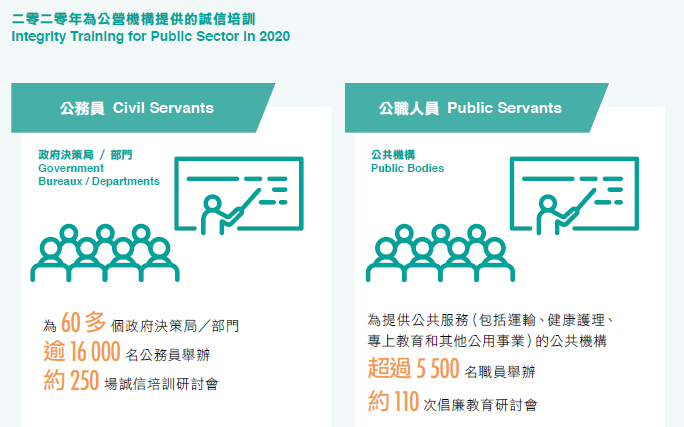 商界香港商業道德發展中心（中心）由社關處創立，其工作由本港十個主要商會督導。中心致力與商界合作推廣商業和專業道德。中心一直鼓勵商業機構採用廉署防貪教育服務，包括為商界從業員提供誠信培訓及協助公司制定和推行倡廉政策。隨著網上學習越趨普及，中心推出全新的BEDC頻道，恆常地為不同行業舉辦網上誠信培訓課程，方便商業機構參與廉署的培訓。年內，中心透過BEDC頻道接觸約400名保險中介人和公司董事。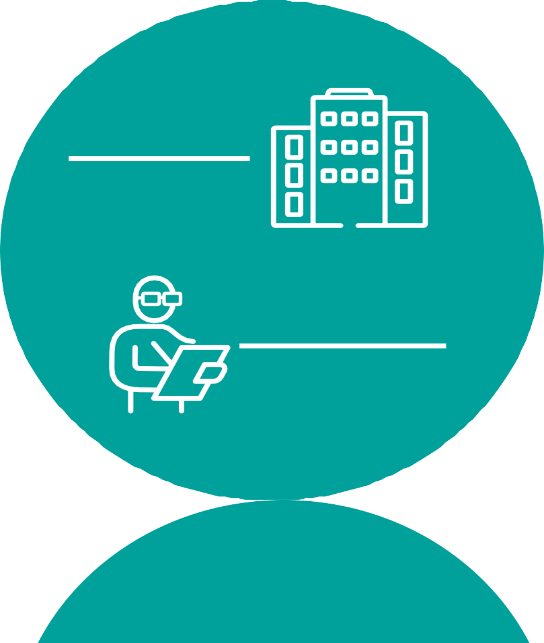 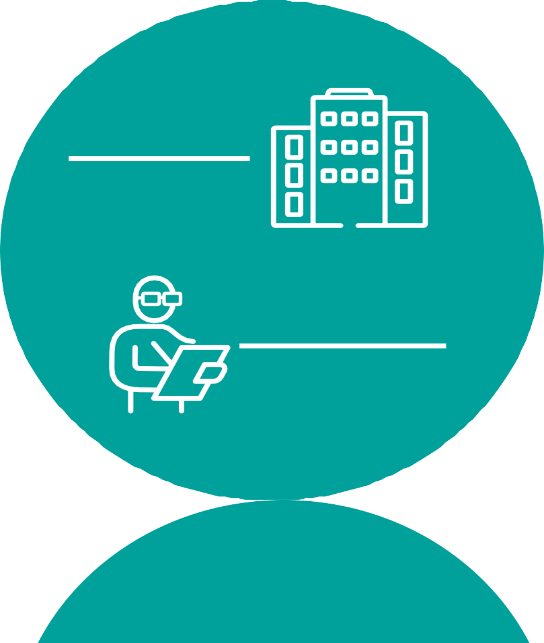 在建造業誠信推廣計劃下，中心除了為建造業專業人員製作網上學習教材外，亦為工程監督人員舉辦誠信培訓工作坊，以及推出一系列宣傳品，向前線工人推廣“拒絕提供非法介紹費”的信息。 為加強向中小企和初創企業推廣誠信，中心推出“誠信「型」商系列之破解貪污12迷思”專題網頁，並透過熱門網上平台和策略伙伴廣作宣傳。青年及德育社關處繼續致力培育年輕一代的誠信核心價值，在為不同成長階段青少年而設的恆常誠信教育活動中，加入法治、守法、誠實、責任感等重要價值觀。在幼稚園和小學的德育工作方面，社關處延續自二零一九至二零學年推出的“童．閱．樂”繪本傳誠計劃，包括製作網上英文繪本及舉辦培訓工作坊，支援幼稚園和小學教師向學生灌輸道德觀念。為加強向小學生推廣正面價值觀，社關處在二零二一至二二學年推出“i Junior小學德育計劃”。計劃首階段的“學生參與活動”，反應十分踴躍。社關處向參與學校提供以“自律守規” 為主題的物資，讓學校籌辦校內和網上活動。社關處繼續鼓勵高中生和大專生以創意方式在同學間傳揚廉潔信息。在二零二零至二一學年，參與“高中iTeen領袖”計劃及“廉政大使” 計劃 的學生籌辦約140項活動，向超過36 000名同學推廣誠信價值觀。此外，“iTeen領袖”和“廉政大使”亦分別透過“工作影子日”和實習計劃，親身體驗廉署的反貪工作。二零二一年十二月，社關處與廉署訓練學校首次合辦“iPLUS領袖訓練營”，讓參加者更深入了解廉署的工作、香港的反貪法例、法治與守法的重要性。此外，社關處又舉辦廉政互動劇場及有關個人誠信和反貪法例的廉政講座，向中學生和大專生宣揚誠信和廉潔信息。社關處繼續出版《拓思》德育期刊，並將各項德育教材上載至德育資源網，支援教育工作者。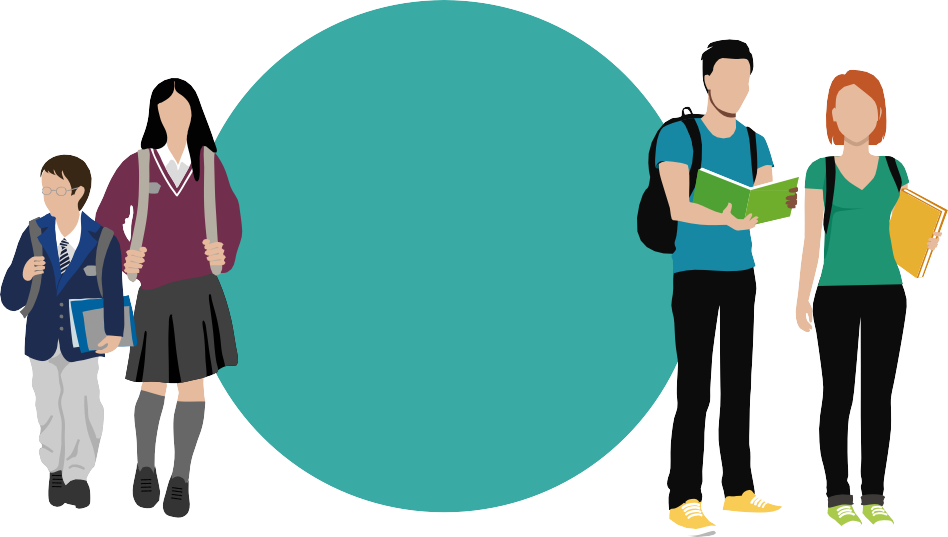 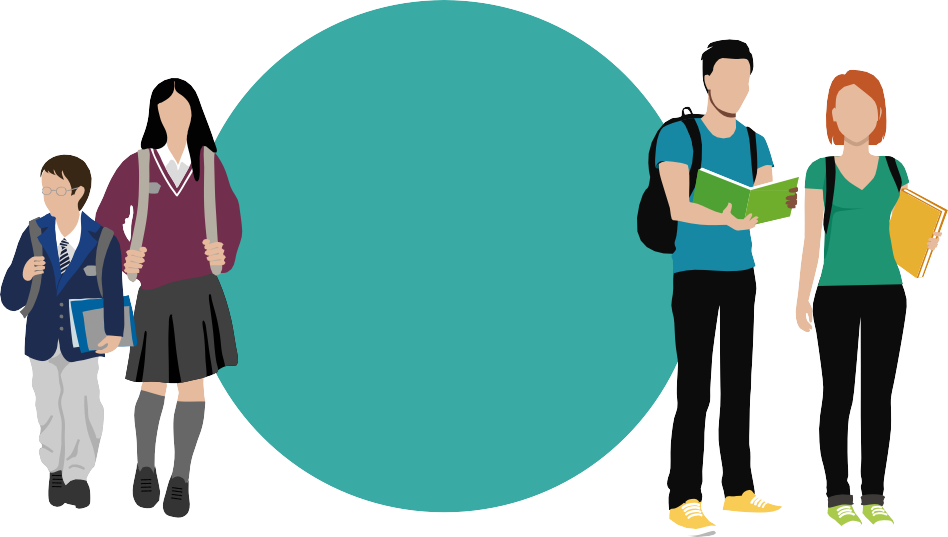 地區團體社關處自二零一五年推出“全城．傳誠”全港大型倡廉計劃以來，持續不斷地宣揚廉潔，讓誠信文化在香港社會薪火相傳。年內，社關處舉辦了多項宣傳活動，以鞏固香港的誠信文化和廉潔核心價值。重點項目包括以“點亮我誠”為題的宣傳短片、社交媒體貼文和一系列網上網下宣傳活動，以及在“香港書展2021”設置攤位和舉辦講故事環節。社關處繼續與地區諮詢委員會、地區團體及非政府機構等不同組織合作，向社會各階層人士宣揚廉潔信息。社關處在18區舉辦的“點亮我誠”青年傳誠活動，旨在爭取公眾，尤其是青少年支持廉政工作，並鞏固社區的廉潔文化。此外，社關處人員出席多個地區諮詢委員會會議、探訪地區領袖，並與地區團體保持緊密聯繫，介紹廉署的反貪策略，同時蒐集市民對廉署工作的意見和關注。社關處繼續與政府部門及非政府機構合作，透過防貪講座、宣傳品、專題文章、電台節目等途徑，向不同種族人士及新來港人士推廣反貪信息。社關處亦透過相關非政府機構的網絡，向不同種族人士宣傳備有多種語言的專題網頁。廉政之友擁有超過3 000名會員的“廉政之友”，一直致力推動社會各階層市民參與倡廉工作。社關處舉辦了多項培訓課程，包括短片製作及編輯工作坊、手工藝工作坊及具有體驗元素的迎新活動，以鼓勵會員持續參與及增加其歸屬感。另外，社關處亦通過專題網站、Facebook群組及《友‧共鳴》期刊，與會員緊密聯繫，並發放社關處防貪教育工作的最新消息。為迎接二零二二年“廉政之友”成立25周年，“廉政之友”青年屬會會員加入活動工作小組出謀獻策。其他青年屬會會員亦繼續協助籌劃地區“傳誠之旅”，在全港各區宣揚廉潔及守法的信息。樓宇管理為配合政府近年推出多項樓宇維修及改善工程的資助計劃，社關處採取主動出擊策略，積極接觸成功申請資助計劃的人士，以及出席市區重建局、民政事務總署及其他政府部門舉辦的專題簡介會，加強向業主講解反貪法例和防貪措施。社關處除設立誠信樓宇管理諮詢熱線外，亦設有專題網站提供各類參考資料，協助大廈管理組織實踐誠信樓宇管理。廉署運用網上及面對面的渠道，透過探訪、講座及研討會等活動，接觸超過3 300位來自大約950個業主立案法團和大廈管理組織的相關人士。此外，社關處又藉着多元化的宣傳，包括海報展覽、問答遊戲、教育宣傳單張、專題文章等，接觸超過 13 500人次。因應物業管理業新發牌制度，社關處在物業管理業監管局（物監局）的支持下推出“誠信專業 物業管理”推廣計劃，加強向物業管理公司及物業管理從業員推廣誠信。社關處除了利用海報和單張向各級物業管理人員宣揚防貪信息外，亦分別透過專業團體的持續專業發展課程向行政人員，以及大專院校的物業管理課程向大專生和接受職業訓練的學員提供誠信培訓。廉潔選舉《2021年完善選舉制度（綜合修訂）條例》刊憲後，社關處隨即調整有關選舉委員會界別分組一般選舉及立法會換屆選舉的教育及宣傳策略，擴大宣傳範圍以涵蓋《選舉（舞弊及非法行為）條例》的主要條文及新訂罪行，並向參與選舉活動的新持份者作出推廣。在教育工作方面，社關處為參與選舉活動的新持份者、政治團體成員、選舉委員會界別分組及立法會功能界別下的訂明團體、助選成員、地區組織、大專生及年長選民、票站工作人員等舉辦法例簡介會及活動；又向不同服務對象派發相關參考資料，包括專為候選人編製的資料冊及須知、選民資料套及各類宣傳單張，藉此提醒相關人士法例的規定。社關處除設有專題網站，就廉潔選舉提供最新資訊，亦設立查詢熱線提供諮詢服務。至於宣傳工作方面，社關處利用多元化渠道，在多個網上網下平台傳遞廉潔選舉信息，並提醒各持份者必須守法循規。社關處又多管齊下，通過全新一輯電視及電台廣告、專題文章、海報、大眾傳媒、資訊娛樂頻道等不同途徑，全力宣揚廉潔選舉。此外，社關處在全港各區進行“快閃”宣傳活動，並在地區層面展開海報宣傳活動，深入社區，宣傳廉潔選舉。媒體宣傳社關處繼續善用多媒體平台，以擴闊反貪及宣傳教育工作的接觸面。為提高廉署廣告宣傳片的成效，社關處運用嶄新的平台向市民展現廉署堅定不移、無畏無懼、不偏不倚的反貪信念，亦通過其他戶外媒體及數碼平台廣泛向社會各階層傳播廉潔信息。 年內，社關處推出糅合擴增實境元素的“iTeen四人組”全新漫畫，務求以生動有趣的方式吸引青少年。又繼續透過自二零二零年推出為期兩年的“青年製造”多媒體共創計劃，與青年人共同創作社交媒體的宣傳內容，包括製作網絡劇集、傳記式網絡專訪、網絡社會實驗和動畫系列等，並在“全城．傳誠”Facebook專頁、“Greedy堅”Instagram帳戶和廉署YouTube頻道發布。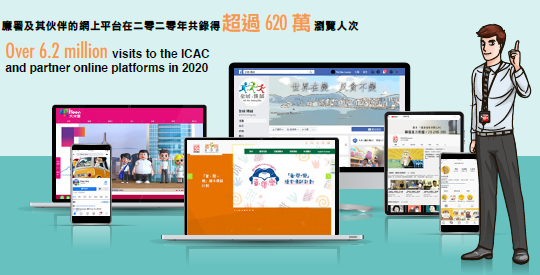 廉署周年民意調查社關處繼續委託獨立的民意調查機構進行周年民意調查，以了解市民對貪污問題所持的態度及對廉署工作的看法。二零二一年的調查透過住戶面訪方式進行，成功訪問1 714名年齡介乎15至74歲的市民。調查結果顯示，市民對貪污的容忍度繼續維持於極低水平。以0分（代表完全不可以容忍貪污）至10分（代表完全可以容忍貪污）的評分方法計算，受訪者對貪污的容忍度平均分僅為0.7分。幾乎全部受訪者（97.3%）認為維持廉潔對香港的整體發展重要。調查亦顯示貪污在本港非常不普遍。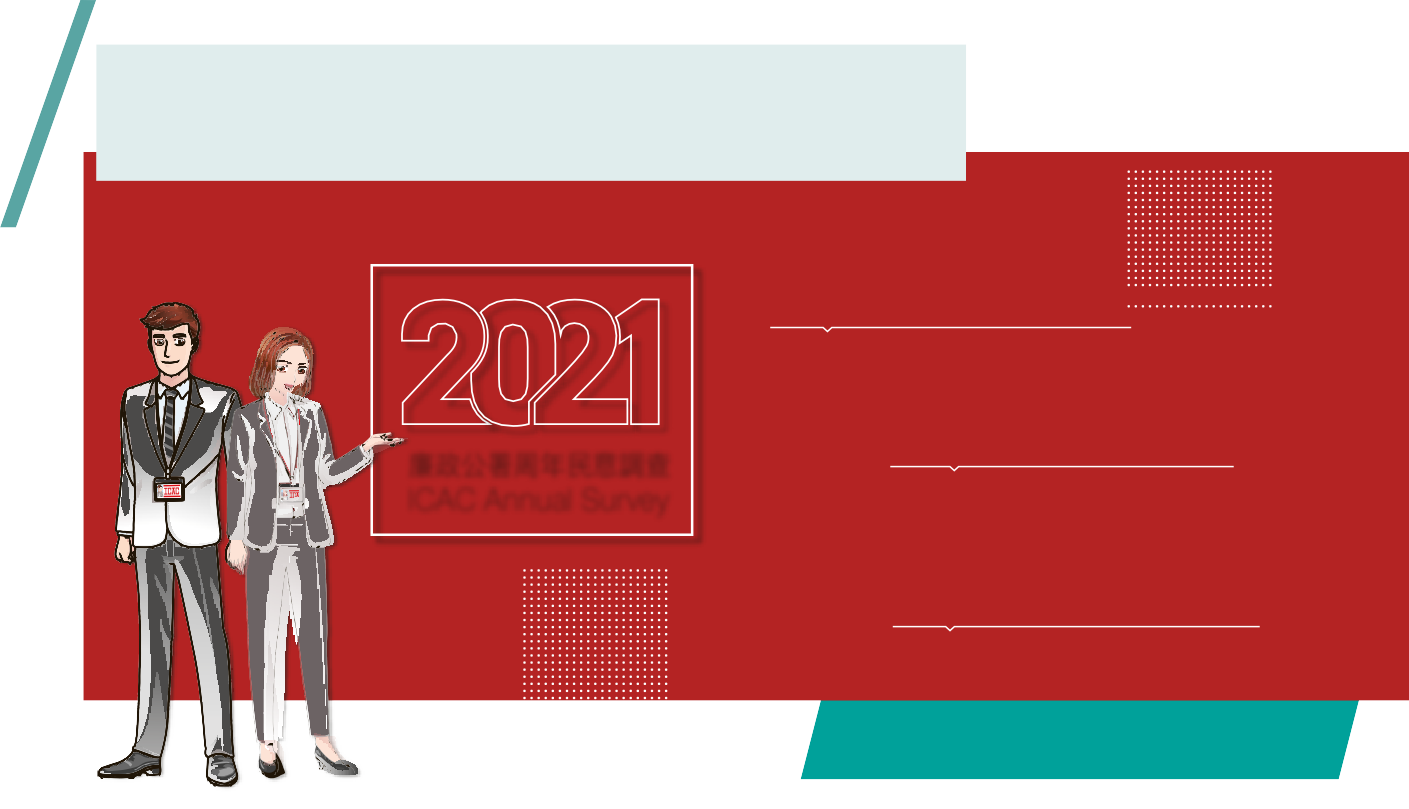 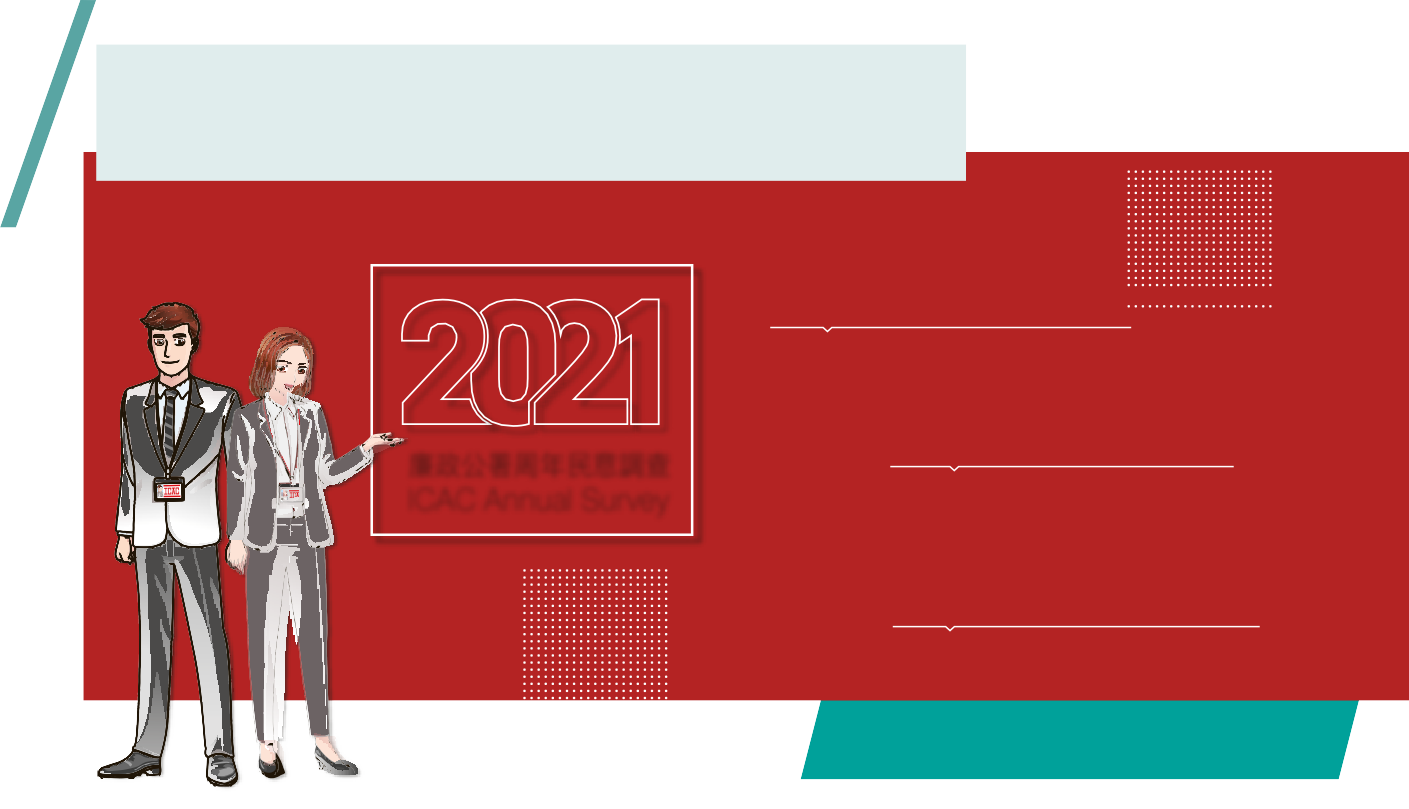 附錄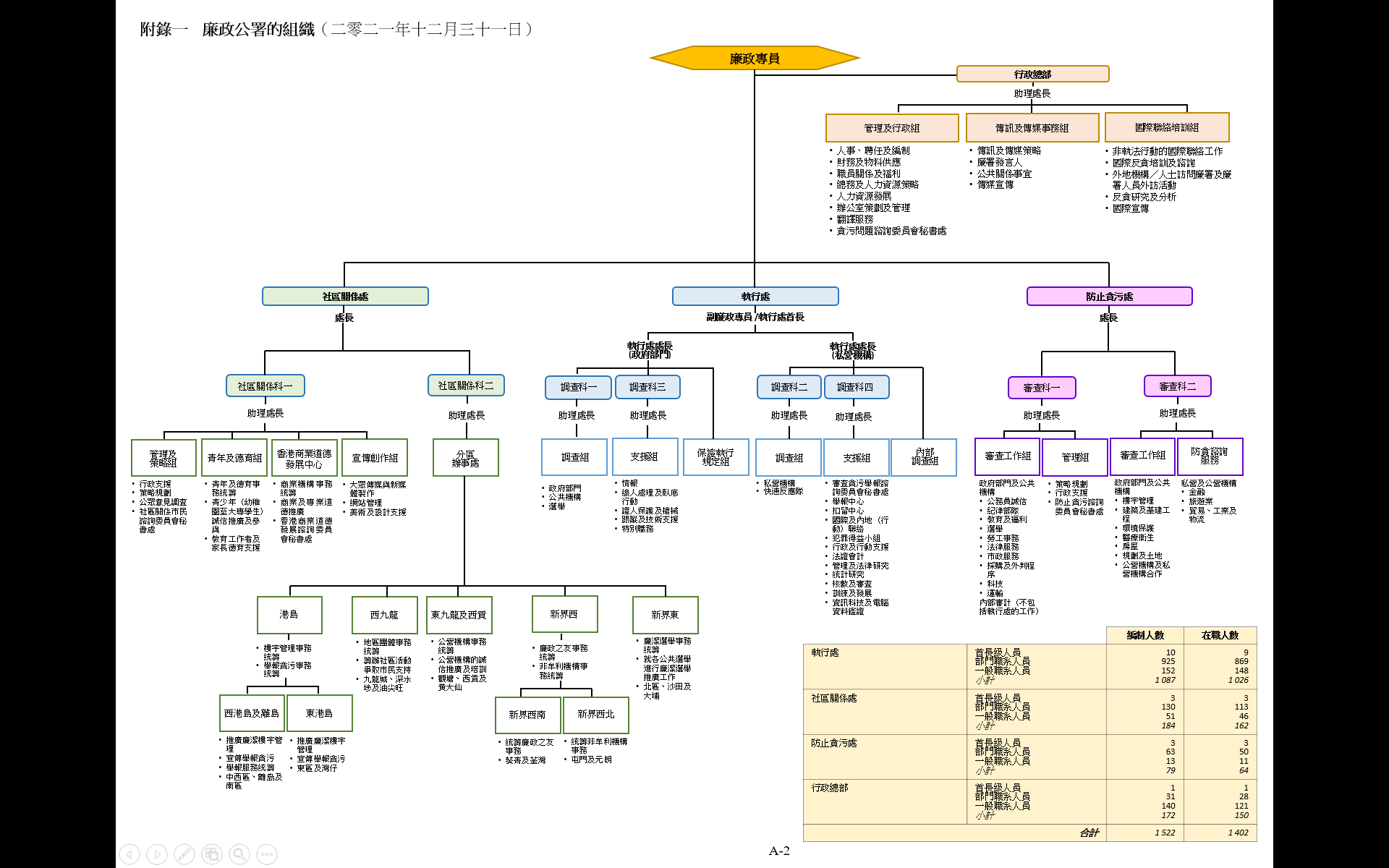 附錄二  諮詢委員會委員名錄（二零二一年十二月三十一日）貪污問題諮詢委員會審查貪污舉報諮詢委員會防止貪污諮詢委員會社區關係市民諮詢委員會增選委員名錄附錄九  廉政公署分區辦事處廉政公署諮詢委員會報告二零二一年貪污問題諮詢委員會向行政長官提交之二零二一年工作報告行政長官林鄭月娥女士：職權範圍及委員名錄貪污問題諮詢委員會（委員會）是廉政公署（廉署）主要的諮詢機構，負責監察廉署的整體工作方針、人手編制和行政事務政策等。委員會的職權範圍及二零二一年委員名錄分別載於附錄甲及附錄乙。委員會除了由審查貪污舉報諮詢委員會、防止貪污諮詢委員會和社區關係市民諮詢委員會的主席擔任當然委員外，還有多名委任委員。歐陽杞浚先生及楊逸芝女士於二零二一年年底卸任，新任委員林凱章先生及李秀慧女士將於二零二二年加入委員會。委員會的工作二零二一年，香港仍然面對新型冠狀病毒疫情肆虐的嚴峻挑戰，廉署一直緊守崗位，透過執法、防貪及教育，堅定不移地履行肅貪倡廉使命。委員會繼續與廉署並肩同行，確保廉署有效執行反貪職責。年內，委員會共召開三次會議，審議香港的貪污狀況和廉署三個部門的首長作出的工作匯報。全方位肅貪倡廉委員會知悉香港社會高度廉潔，貪污維持在很低水平。根據《二零二一年廉政公署周年民意調查》，幾乎全部（98%）受訪者表示在過去12個月沒有親身遇到貪污情況。廉署的反貪工作繼續獲得國際社會的稱許，在透明國際的《二零二一年清廉指數》、國際管理發展學院《二零二一年世界競爭力年報》的“行賄和貪污不存在”指標，以及World Justice Project的《二零二一年法治指數》和“消除貪污” 指標中，香港均獲評為全球最廉潔的地區之一。香港的反貪表現評級得到國際認同，成績得來不易。這不但反映出廉署的工作具成效，更證明香港的反貪制度及法治十分穩健。廉署在二零二一年共接獲2 264宗與選舉無關的貪污投訴，較二零二零年上升18%。委員會得悉貪污投訴數字上升主要是因為疫情緩和及經濟活動逐漸恢復，以致涉及私營機構的貪污投訴有所增加。公營機構的貪污投訴數字則保持平穩，雖然有個別公務員因涉貪受查或被檢控，但整體公務員隊伍仍然廉潔奉公。社會對公職人員的誠信抱極高期望，委員會支持廉署開展“誠公SUCCESS”公共機構誠信推廣計劃，協助公共機構進一步鞏固誠信管理系統。私營機構方面，委員會注意到幾乎所有私營機構界別的投訴均錄得上升，包括錄得投訴數字最高的樓宇管理業、建造業及金融保險業，而廉署已迅速採取全面的肅貪倡廉策略，以嚴厲執法、加強制度預防和推廣反貪意識及商業道德，維護香港廉潔公平的營商環境。委員會得悉廉署協助物業管理業監管局草擬及落實《防止貪污事宜操守守則》和相關的良好作業指南，以及推出“誠信專業 物業管理”計劃，防範樓宇管理業的貪污舞弊及“圍標”問題；加強與金融監管機構的執法合作，以及加快推進“誠信創未來”保險業道德推廣計劃，並推出《保險公司防貪指南》，打擊金融保險業的不法行為；採取連串執法行動打擊建造業收取“介紹費”的貪污行為，推出 “誠信管理系統”、“建造業誠信推廣計劃”及“『誠』建商約章”等，協助建造業鞏固防貪能力。委員會贊同廉署加強培育公眾尤其是年輕一代的誠信觀念，支持廉署透過一系列的公眾參與活動，提高社會各界的反貪意識，同時鼓勵市民身體力行，在生活中體現廉潔核心價值，活動包括： “點亮我誠”地區倡廉活動、“傳誠之旅”、“i Junior小學德育計劃” 及“iPLUS - iTeen領袖訓練營”等。委員會欣悉市民大眾對廉署的認同維持高企，在《二零二一年廉政公署周年民意調查》中，共九成受訪者表示支持廉署的工作。維護選舉廉潔公正委員會支持廉署採取結合雷厲執法、縝密預防和全面公眾教育的周詳策略，確保選舉委員會界別分組一般選舉及二零二一年立法會換屆選舉廉潔公正，包括：採取預防及介入策略，主動要求社交媒體平台或網站移除可能構成操控或破壞選舉的內容；為參與選舉委員會委員登記、提名和選舉的團體及立法會功能界別下的指明團體提供防貪指引；為不同機構、政黨和參與選舉的人士舉辦講座，以及展開一系列活動加強向公眾宣傳廉潔選舉信息。委員會察悉廉署在兩個選舉日分別動員大量廉署人員執勤，在投票站即場處理市民就有關選舉的查詢與投訴，和監察投票及點票過程。廉署人員在兩項選舉中，盡忠職守，充分表現出專業精神，委員會對此深表讚賞。國際反貪協作委員會認同廉署積極拓展國際協作網絡，在新型冠狀病毒疫情下， 透過網上平台繼續與海外機構保持密切聯繫及交流經驗，並為各國的反貪人員舉辦能力建設培訓。委員會亦十分支持廉署與國家監察委員會及大灣區的反貪機構保持聯繫，推進大灣區廉政建設的工作。廉政專員在中央人民政府和香港特別行政區政府的支持下，當選為國際反貪局聯合會新一屆的主席，委員會對此表示祝賀。委員會深信廉署憑藉近50年的反貪經驗，必能推進世界各地反貪機構在打擊和遏止貪污、經驗交流及技術協助等領域的合作，為全球反貪事業作出進一步貢獻。機構管治委員會繼續發揮有效監察廉署的角色，就廉署的工作提供意見。委員會定期收到廉署內部審計報告，得悉廉署不斷提升內部監控及行政制度，精益求精，委員會對此表示支持。委員會已審閱廉署二零二二至二三年度預算案，亦在廉署向你呈交二零二一年年報前，審閱該年報。鳴謝我在此衷心感謝委員會各委員的貢獻和支持。同時，我和各委員亦感謝廉署人員所作的報告，以及真誠地回答委員的查詢。貪污問題諮詢委員會主席廖長江, GBS, JP附錄甲	貪污問題諮詢委員會	職權範圍（二零二一年十二月三十一日）就香港的貪污問題向廉政專員提供意見，並負責：監察廉政公署在執行職務、人手編制及行政事務上的政策； 就廉政專員根據《廉政公署條例》第8(2)條所考慮採取的行動提供意見；聽取廉政專員報告廉政公署對屬員所採取的紀律處分；審核廉政公署每年的開支預算；在廉政公署年報呈交行政長官前予以審閱；及每年向行政長官提交委員會的工作報告。有需要時，向行政長官反映廉署工作中任何受到委員會關注的事項或該署所面對的問題。附錄乙	貪污問題諮詢委員會	委員名錄（二零二一年十二月三十一日）審查貪污舉報諮詢委員會向行政長官提交之二零二一年工作報告行政長官林鄭月娥女士﹕職權範圍及委員名錄審查貪污舉報諮詢委員會由13名非官方成員組成，負責監察廉政公署（廉署）執行處的工作。委員會的職權範圍及委員名錄分別載於附錄甲及附錄乙。歐敏兒女士及本人均於二零二一年年底卸任。此外，委員林定國先生於二零二二年獲委任為新任主席，而陳婉珊女士和李國興先生則新獲委任為委員。委員會的工作委員會於二零二一年共召開八次會議，審議由執行處擬備的報告。委員會設有利益申報機制，確保委員以公正不阿的態度審查每宗個案。在每次會議上，執行處向委員會報告正在調查的重大案件、檢控個案的最新情況、歷時超過一年的調查以及獲廉署保釋六個月以上人士的個案。委員會察悉，廉政專員未有行使《防止賄賂條例》（第201章）第17條賦予的權力簽發搜查令。年內，委員會聽取41宗已完成調查的重大案件的報告。一個由三位非官方成員輪流組成的小組委員會，年內曾八次審議合共2 027宗性質較輕微並已完成調查的案件及507宗無法追查的貪污投訴，並提供意見。小組委員會隨後將審議結果於委員會會議報告，並獲確認。執行處首長每次均出席委員會會議並匯報執行處的工作概況、貪污投訴統計數字及趨勢，以及委員會關注的事項。此外，委員會亦收到《二零二零年政府人員貪污及舞弊行為年報》，當中剖析政府部門容易出現貪污舞弊的範疇。整體貪污情況廉署在二零二一年共接獲2 264宗貪污投訴（不包括選舉投訴），較二零二零年的1 924宗增加18%；可追查的貪污投訴由1 457宗增加至1 738宗，上升19%。委員會得悉貪污投訴數字上升主要是因為疫情緩和及經濟活動逐漸恢復，以致涉及私營機構的貪污投訴有所增加。整體涉及私營機構的投訴佔65%，涉及政府部門和公共機構的投訴則分別佔28%及6%。貪污是非常隱蔽的罪行，委員會樂見執行處鍥而不捨追查每宗貪污案件。在二零二一年，廉署共檢控190人，涉及106宗案件（不包括選舉案件），較二零二零年的153人及90宗案件分別上升24%及18%；另有29人因干犯輕微罪行而接受警誡。年內，有110人被定罪（不包括選舉案件）。二零二一年以案件人數及宗數計算的定罪率分別為71%及77%。委員會亦察悉，具名投訴佔整體投訴70%，顯示市民繼續全力支持廉署的反貪工作。涉及政府部門的貪污投訴二零二一年，涉及政府決策局和部門人員的貪污投訴為645宗，較二零二零年的629宗輕微上升3%；可追查投訴則由400宗增至426宗，上升7%。香港是一個國際公認的廉潔之都，廣大市民對公職人員的誠信及問責要求極高。委員會察悉涉及政府部門的貪污狀況保持平穩，雖然有個別公務員因涉貪受查或被檢控，整體公務員隊伍仍然廉潔奉公，委員會對此感到鼓舞。委員會深信，執行處定必繼續依法不偏不倚調查每宗貪污投訴個案。此外，委員會欣悉廉署繼續與政府各決策局和部門合作，確保政府人員保持誠信公正。二零二一年，由各政府決策局和部門轉介廉署跟進的個案共有175宗（不包括選舉投訴），當中食物環境衞生署佔70宗，運輸及房屋局佔16宗，懲教署佔九宗，水務署佔七宗。至於餘下的投訴則由其他決策局和部門轉介。 轉介部門首長考慮作紀律處分和行政處理的個案二零二一年，委員會同意把涉及65名政府人員（牽涉44宗案件）的事宜轉介相關決策局和部門考慮作紀律處分和行政處理。轉介個案主要涉及公務員濫用職權、未經許可接受貸款及疏忽職守。涉及公共機構的貪污投訴二零二一年，有關公共機構的貪污投訴較二零二零年減少15%（由161宗減至137宗）；可追查的投訴亦減少8%（由106宗減至98宗）。醫院管理局（33宗）、區議會（12宗）、香港大學（八宗）、香港鐵路有限公司（八宗）及香港體育學院有限公司（七宗）共佔公共機構整體投訴50%。涉及私營機構的貪污投訴二零二一年，涉及私營機構的貪污投訴由1 134宗增加至 1 482宗，上升31%；可追查的投訴亦由951宗增加至1 214宗，升幅為28%。幾乎所有私營機構界別的投訴均錄得上升，包括投訴數字最高的三個界別，即樓宇管理業（由456宗增加至549宗）、建造業（由109宗增加至174宗）和金融及保險業（由100宗增加至142宗）。委員會注意到樓宇管理業仍然錄得最多投訴。樓宇管理與市民生活息息相關，但貪污舞弊及其他不當行為會影響管理質素，甚至危害住戶的安全及權益。委員會支持執行處的雙管齊下策略，即除了採取傳統執法行動，亦會及早干預涉嫌違規個案，以助業主提高警覺，注意判授合約時隱藏的貪污風險。委員會知悉建造業是另一錄得較多投訴的行業，而業內的貪污情況則往往影響眾多基層建築工人的生計。委員會欣悉執行處不遺餘力打擊建造業內的貪污罪行。繼廉署在二零二一年上半年雷厲打擊建造業內受賄轉介工作的貪污罪行後，有更多遭索賄的建築工人願意挺身舉報，令涉及建造業的投訴大幅增加。其他建造業相關投訴主要涉及代理人與承建商或供應商進行貪污勾當及人事管理事宜的貪污（例如遞交虛假的值勤紀錄）。委員會察悉涉及金融及保險業的貪污投訴數字，較二零二零年錄得42%的升幅。廉署為了維護公眾對香港金融市場的信心，繼續與不同金融監管機構攜手合作，致力打擊金融業的貪污和由貪污引伸的不法活動。繼二零一九年與證券及期貨事務監察委員會簽訂諒解備忘錄後，廉署另於二零二一年九月與財務匯報局簽訂諒解備忘錄，加強雙方合作，共同打擊貪污罪行、消除非法活動、改正違規行為；同時加強上市公司誠信管治、提昇專業人士行為操守、改善公司董事專業態度。過去一年，執行處與不同金融監管機構緊密合作，採取多次聯合行動，帶來了豐碩成果，委員會對此感到鼓舞。選舉二零二一年是香港選舉制度的一個重要里程碑。政府在上半年全面落實完善選舉制度，《2021年完善選舉制度（綜合修訂）條例》於五月三十一日正式生效。選舉委員會界別分組一般選舉及立法會換屆選舉分別於二零二一年九月十九日和十二月十九日順利舉行。立法會換屆選舉當日，廉署總動員派出共九百名同事執勤，除了於逾六百個投票站（包括三個邊境票站）即場處理市民就有關選舉的查詢與投訴，也監察後續的點票過程。廉署舉報中心亦加派人員處理市民的電話查詢和舉報。就《選舉（舞弊及非法行為）條例》經修訂後新增的一條罪行，即第27A條“在選舉期間內藉公開活動煽惑另一人不投票或投無效票”，廉署亦果斷執法，竭力遏止操控或破壞選舉的不法行為。廉署對維護廉潔選舉的決心和努力可見一斑。截至二零二一年年底，廉署共接獲八宗（當中七宗屬可追查投訴）涉及二零二一年選舉委員會界別分組一般選舉的投訴，以及52宗（當中48宗屬可追查投訴）涉及二零二一年立法會換屆選舉的投訴。另外，廉署共接獲29宗（當中28宗屬可追查投訴）涉及原訂於二零二零年九月六日舉行的立法會換屆選舉的投訴。在二零二一年，分別有10人因干犯選舉罪行而被檢控，三人接受警誡，另有191人因干犯輕微選舉罪行而接受警告。年內，18人因干犯選舉罪行而被定罪，另有兩人因涉及在選舉中提供娛樂的罪行經法庭頒令簽保守行為。委員會全力支持廉署的執法工作，包括雷厲打擊《選舉（舞弊及非法行為）條例》的罪行，同時採取預防與介入的策略。委員會有信心廉署能繼續確保所有公共選舉廉潔公平。總結二零二零年初至今天仍然肆虐全球的新型冠狀病毒疫情，對本地經濟和民生帶來沉重壓力，同時亦為廉署的執法工作帶來極大挑戰。委員會欣悉廉署調查人員縱然面對重重困難，仍然謹守崗位、努力不懈、嚴謹執法。肅貪倡廉的工作從來不易，委員會有信心廉署在來年依然會秉公任直，不懼不偏繼續依法打擊貪污。鳴謝最後，我衷心感謝各委員年內盡心竭力審視調查報告，不吝提供寶貴意見，委實貢獻良多。此外，執行處人員全力履行反貪使命，堅定維護法治精神和香港得來不易的廉潔美譽，委員會對此深表讚賞。審查貪污舉報諮詢委員會主席鄧國斌, GBS附錄甲	審查貪污舉報諮詢委員會	職權範圍（二零二一年十二月三十一日）聽取廉政專員報告廉署接獲的所有貪污舉報，以及廉署如何處理這些舉報。聽取廉政專員報告所有歷時超過一年或需要動用大量資源的調查個案進展。廉政專員須盡早向委員會報告由其授權進行搜查的次數及理由，並須解釋急需進行搜查的原因。聽取廉政專員報告涉嫌人士獲廉署保釋超過六個月的所有個案。聽取廉政專員報告廉署已完成調查的個案，並就律政司決定不予檢控或警誡的案件，建議應採取的行動。聽取廉政專員報告在廉署管轄範圍內所作檢控的結果及其後的上訴結果。就廉署管轄範圍內進行調查所得到的資料，向廉政專員建議哪些資料應送交有關部門、公共機構、其他機構或個別人士；或在特殊情況下，如有關資料於委員會開會前因有需要而經已遞交，則委員會在其後會議中，須就該行動進行審議。就廉政專員向委員會提出的其他事項，或主動就任何事項提供意見。向行政長官反映任何值得關注的執行處運作或該委員會所面對的任何問題。向行政長官提交年報，而內容須向公眾發表。附錄乙	審查貪污舉報諮詢委員會	委員名錄（二零二一年十二月三十一日）防止貪污諮詢委員會向行政長官提交之二零二一年工作報告行政長官林鄭月娥女士：職權範圍及委員名錄防止貪污諮詢委員會（委員會）由12名非官方成員組成，負責就防止貪污處（防貪處）的工作向廉政專員提供意見。委員會的職權範圍及委員名錄分別載於附錄甲及附錄乙。年內，陳美寳小姐及江玉歡女士接替羅盛慕嫻女士及彭韻僖女士擔任委員會成員。委員會轄下有七個各由兩名非官方成員組成的小組委員會，負責就防貪處七個審查組的工作重點和優先次序提供意見。委員會的工作年內，委員會舉行了六次會議，審閱共69份由防貪處提交的審查工作報告，主要與政府決策局／部門和公共機構的工作有關。審查工作報告涵蓋不同的制度及職能，範疇非常廣泛。報告須呈交委員會審議，以確保防貪處就減低貪污風險所提出的建議切實可行及有效。委員會通過的審查工作報告詳列於附錄丙。報告發出後，防貪處會與有關政府決策局／部門及機構保持緊密聯系，跟進後者落實防貪建議的情況。委員會知悉，防貪處除了提交審查工作報告，亦向政府決策局／部門及公共機構提供了462次*適時的防貪建議，主要涉及其就新推出的措施、公共服務和公共工程項目而草擬或檢討的法例、政策、制度或程序。另外，防貪處因應私營界別的要求，提供度身訂造的防貪建議共1 205次*，並在兩個工作天內回應每個要求。此外，防貪諮詢服務組透過服務熱線，處理共787個公眾查詢。防貪處亦為政府決策局／部門、公共機構及私營機構（包括非政府機構及公共工程的顧問／承辦商）舉辦了234次防貪研討會，接觸超過11 460人。主要工作年內，防貪處繼續協助政府決策局／部門和公共機構堵塞制度和程序上的貪污漏洞，以確保其公共政策及服務得以廉潔及有效落實。委員會尤其欣悉防貪處繼續採取“源頭預防”的策略，在政府部門和公共機構推出新或優化的重要政策措施和公共服務前，及早提供防貪建議，確保所需的誠信管理及防貪措施能夠一開始就建立於機制內。同時，防貪處除了繼續向私營界別提供防貪諮詢服務，及透過電子平台等更便捷及多元的途徑為私營界別提供最新防貪資訊外，更在與業界合作推行廉潔作業及防貪制度的工作中，取得了驕人的進展。以下是防貪處的工作重點簡介。源頭預防、協助政府良政善治近年，政府積極推出新措施及計劃，以回應民生、社會及經濟發展的需要，包括完善選舉制度、增加土地及房屋供應、推動創新科技及金融服務等。防貪處採取“源頭預防”策略，於措施及計劃的籌備階段向有關政府決策局／部門及公共機構提供防貪建議，一早在相關政策及制度內建立誠信管理及防貪措施，並跟進其落實情況，以杜絕可能出現的貪污機會。委員會欣悉這全面、及早提供防貪建議的策略能確保防貪建議有效及成功地落實。關注涉及民生、公眾利益及安全問題防貪處特別關注有關民生、公眾安全、涉及公眾利益或市民關注的事項，以及涉及大量公帑的計劃和工程。委員會欣悉防貪處過去一年在這方面審視了的項目涵蓋了公共選舉、工程項目、執法及規管職能、採購、公共衛生、資助計劃的管理、“丁屋”審批、樓宇及防火安全等，並向有關政府決策局／部門提供防貪建議，以減低貪污風險。與伙伴合作、強化業界防貪能力委員會十分欣賞防貪處不斷以創新模式及多元手法，與不同界別的監管機構／團體共同為提升行業的誠信管理及防貪能力而努力，而年內在這方面取得了令人鼓舞的成績。其中，防貪處與發展局及建造業議會合作，先在公務工程領域推行“誠信管理系統”，其後再推出“『誠』建商約章”，鼓勵及協助建造業界落實誠信管理及提升防貪能力。同時，委員會亦讚賞防貪處在其他界別相同策略的防貪工作，包括協助物業管理監管局為物業管理公司及人員發布法定的《防止貪污事宜操守守則》，及向保險業界推廣的《保險公司防貪指南》，又為這兩個界別的從業員舉辦專題講座／培訓、及為個別公司提供度身訂造的防貪服務。展望未來委員會認同防貪處繼續貫徹其防貪策略，致力協助公私營界別提升及鞏固抵禦貪污的能力。為維護廉潔選舉，防貪處會繼續協助政府檢視和優化選舉程序，及詳細研究參與選舉的團體的內部提名和登記程序，以制訂防貪指引。防貪處會加強對公共機構的防貪工作，包括協助公共機構優化其成員及僱員的行為守則、審視其貪污風險較高的運作範疇和程序，並為其提供防貪培訓。銀行業對香港發展舉足輕重。防貪處已計劃為銀行業界編製全新的防貪指南，以協助銀行在主要營運範疇中建立或加強其防貪能力。防貪處亦會繼續向建造業界推廣“『誠』建商約章”，協助香港鐵路公司在新鐵路工程項目加強防貪措施，並向項目團隊提供誠信管理培訓。同時，防貪處也會協助物業管理公司及人員加強防貪能力。結語防貪處在加強本港公私營機構的誠信管治及內部監管方面，繼續發揮重要作用。委員會除肯定防貪處過去一年的出色工作外，更特別讚賞該處在選舉制度下，繼續以專業認真的態度為維護廉潔選舉作出貢獻；並貫徹其源頭預防及伙伴合作的策略，為公私營界別提供不同的防貪服務，以使香港繼續成為廉潔具競爭力的經濟體。鳴謝我希望藉此機會，衷心感謝委員會全體成員在過去一年的貢獻及支持。同時我亦對防貪處人員的不懈努力、專業精神及無比熱誠，深表謝意。防止貪污諮詢委員會主席黃冠文, BBS, MH, JP附錄甲	防止貪污諮詢委員會	職權範圍（二零二一年十二月三十一日)聽取及要求廉政公署報告有關政府部門、公共機構及私營機構在工作常規及程序上可能助長貪污的地方，並向廉政專員建議應予以審查的項目及審查的先後次序。研究根據審查結果而作出的各項建議，並就進一步行動向廉政專員提供意見。監察根據該諮詢委員會的意見而作出的建議如何實施。附錄乙  防止貪污諮詢委員會委員名錄（二零二一年十二月三十一日）附錄丙  二零二一年防止貪污處完成的審查報告社區關係市民諮詢委員會向行政長官提交之二零二一年工作報告行政長官林鄭月娥女士：職權範圍及委員名錄社區關係市民諮詢委員會（委員會）專責就社區關係處（社關處）的工作，向廉政專員提供意見。委員會由 15 名來自社會各界別的人士組成，其職權範圍及委員名錄分別載於附錄甲及附錄乙。委員會轄下設有兩個小組委員會，分別為傳媒宣傳及社區研究小組委員會和倡廉教育及市民參與小組委員會，負責監察社關處各特定範疇的工作和提供建議，並向委員會匯報。委員會的工作委員會在年內舉行了三次會議，就社關處透過面對面接觸社會各界，以及有效運用大眾傳媒和新媒體鞏固誠信文化的各項工作，進行討論並提出建議。兩個小組委員會亦於二零二一年舉行共六次會議，就社關處個別工作範疇提供意見，並分別提交報告予委員會確認。回顧二零二一年，我謹代表委員會滙報多項社關處於年內的卓越成就，為倡廉工作寫下的新篇章。廉潔選舉二零二一年的選舉委員會界別分組選舉及立法會換屆選舉，是完善選舉制度下的首兩場公共選舉。委員會高度讚揚社關處努力不懈，以“全覆蓋”教育及宣傳策略，確保廉潔信息能傳達至所有持份者。社關處人員把握每一個與公眾接觸的機會，解答社會各界，特別是首次參與公共選舉的人士對選舉法例的疑問，並宣揚廉潔選舉信息。社關處亦為不同團體、政黨、票站職員及其他參與選舉的人士舉辦簡介會；又於全港十八區的鬧市、屋邨、商場等舉辦50多場地區“快閃”宣傳活動，向社會各界介紹《選舉（舞弊及非法行為）條例》的主要及新增條文。此外，社關處成功透過報章媒體、電視及電台節目、網上與戶外平台廣泛地發放維護廉潔選舉的信息。隨著兩場公共選舉順利有序地完成，我衷心感謝每一位參與“維護廉潔選舉”計劃的社關處人員，包括在投票日處理市民查詢與投訴的前線同事，他們一絲不苟的專業精神，讓選舉能廉潔公平地進行。政府及公共機構委員會定期聽取社關處匯報，以了解其深化政府與公營界別誠信文化方面的工作。當中，我們全力支持“誠・公・SUCCESS”公共機構誠信推廣計劃，委員會其中一位同儕更在計劃的大型會議中分享她於公共機構落實誠信管治的寶貴親身經驗，會議共獲得來自80間公共機構的240位高層管理人員參與。及後，社關處主動接觸所有公共機構，推介多元化的誠信管理資源。委員會欣悉不少公共機構管理層歡迎此計劃，並樂意採納廉署的服務。另一方面，委員會樂見社關處繼續向各級政府人員提供誠信培訓，包括為所有現屆政府主要官員及政治委任官員舉辦簡介會，爭取他們支持深化公務員團隊的廉潔文化。此外，社關處與公務員事務局合作，為誠信領導計劃注入新元素，包括增設小組分享會，讓來自不同決策局／部門的助理誠信事務主任交流誠信管理的經驗。同時，社關處亦與各決策局／部門保持聯繫，鼓勵它們制定誠信培訓周期，為職員定期安排防貪講座。 商業道德推廣 社關處轄下的香港商業道德發展中心（中心） 一直推廣商業及專業道德作為抵禦貪污的第一道防線。中心把握視像會議的普及趨勢，開展全新網上培訓平台“BEDC頻道”，為商界從業員提供免費網上防貪講座，介紹反貪法例及推廣誠信營商之道，委員會對此方面工作深表贊同。另外，中心推出“誠信『型』商系列之破解貪污12迷思”，闡釋常見的營商習慣可能引致的貪污風險，協助中小企及初創企業在經濟波動的環境下保持競爭優勢。與此同時，委員會非常關注建造業界發生的貪污案件，並全力支持中心推出的“建造業誠信推廣計劃”，透過與業界持份者通力合作，製作全新防貪資源並向各級從業員作推廣。中心亦加強向前線工人宣揚“求職時切勿提供非法介紹費”的信息，呼籲他們不要容忍貪污。青年及德育培養年輕一代誠信、守法的核心價值，是委員會工作的重中之重。委員會知悉社關處在二零二一年推展了兩項全新的價值觀教育項目，第一項為“i Junior小學德育計劃”。當中，社關處向約140間參與“學生參與活動”的學校提供以“自律守規”為主題的德育教材。委員會欣悉教材能有效協助老師推行德育及公民教育校本課程，對學校就計劃給予的正面評價感到鼓舞。在二零二一年十二月，社關處為高中iTeen領袖舉辦一連三日的“iPLUS 訓練營”，透過廉署訓練學校的多元化體驗活動、參觀律政司等，讓年輕一代更深入了解守法、廉潔、法治的重要性。委員會樂見社關處綜合是次的寶貴經驗，將進一步推展“iPLUS青年發展計劃”至大專學生。樓宇管理的防貪教育工作 委員會知悉社關處一直向業主立案法團和大廈管理組織提供防貪教育服務。二零二一年，社關處獲物業管理業監管局的支持，全力推動“誠信專業 物業管理”推廣計劃，透過接觸全港物業管理公司、業界專業團體和開辦物業管理相關學科的大專院校，向從業員發放防貪信息。社區參與委員會認同社關處提倡公眾參與，持續向社會各界宣揚反貪信息和爭取市民支持。社關處繼續邀請“廉政之友”為地區的倡廉活動提供義工服務，亦獲得“廉政之友”青年屬會會員的協助，在全港18區籌劃“傳誠之旅”，以加深市民對廉署肅貪倡廉工作的認識及宣揚法治和守法的重要性。此外，社關處在二零二一年底推出“點亮我誠”宣傳片，進一步推廣“全城．傳誠”跨年度全港大型倡廉計劃，與此同時透過多元化的社區參與活動，接觸約693 000人次。大眾與新媒體社關處繼續發掘大眾傳播媒介，宣揚廉署堅毅不屈的反貪決心，讓倡廉資訊有效地傳送予廣大市民；社關處亦運用社交平台，加強各項倡廉活動的宣傳成效與滲透力。為進一步接觸網絡社群，社關處透過“青年製造”多媒體共創計劃推出全新動畫系列，以輕鬆及引人入勝的手法向青少年闡述生活中容易出現的貪污情況。委員會尤其欣賞社關處在其iTeen大本營網站引入最新人工智能聊天機械人“J303”，為青年人提供即時和個人化的資訊，協助他們學習反貪知識。小組委員會年內，傳媒宣傳及社區研究小組委員會提出寶貴建議，優化社關處的大眾與新媒體宣傳策略，以擴大倡廉信息的接觸面，當中包括全面檢討社關處如何使用社交媒體宣揚廉潔。此外，小組委員會亦就廉署周年民意調查及焦點小組研究提供專業意見，協助社關處有效地運用研究結果，以制定未來的宣傳教育策略。倡廉教育及市民參與小組委員會就社關處向各界提供防貪教育工作提供具啟發性的意見。有關工作涵蓋社會不同階層，包括為物業管理業與建造業推出的全新項目，以及以市民大眾為對象的“全城．傳誠”倡廉計劃。 鳴謝 在擔任社區關係市民諮詢委員會主席的任期屆滿之際，我衷心感謝委員會及小組委員會全體成員的貢獻和全力支持，亦非常榮幸能與各位合作，為延續香港廉潔文化作出努力。二零二一年廉署周年民意調查反映，香港社會對反貪污使命的支持毋庸置疑，市民大眾認為保持社會廉潔對香港整體發展重要。調查結果再次肯定廉署堅定不移打擊貪污的工作，亦彰顯社關處深入社群，將倡廉信息傳遍社會每個角落的成果。在此，我由衷感謝社關處職員一直以來保持專業，盡心竭力地維護香港的廉潔文化。            社區關係市民諮詢委員會主席              唐偉章, BBS, JP附錄甲	社區關係市民諮詢委員會	職權範圍（二零二一年十二月三十一日）向廉政專員建議如何爭取公眾支持打擊貪污及如何教育公眾認識貪污的害處。聽取及要求廉政公署社區關係處報告為達致上述目標而進行的工作。監察公眾對廉署工作的反應以及對貪污所持的一般態度。附錄乙 	社區關係市民諮詢委員會	委員名錄（二零二一年十二月三十一日）增選委員名錄第一章  緒言體制組織諮詢委員會廉政專員的職責第二章  一年的回顧三管齊下 肅貪倡廉“全覆蓋”維護選舉廉潔公正培育誠信新一代 共建廉潔社會締結國際反貪聯繫繼往開來 迎接挑戰第三章  行政總部職責策略財務事宜人力資源管理培訓及發展職員關係與福利職業安全健康環境管理傳訊及傳媒事務國際聯絡及培訓境外訪客獎章和嘉許狀第四章  執行處法定職責組織權力審查貪污舉報諮詢委員會檢控貪污案件的來源貪污投訴的統計數字調查及檢控對政府人員所作的紀律處分和行政處理舉報中心及扣留中心快速反應隊法證會計犯罪得益證人保護行動聯繫國際及內地聯絡與協查資訊科技職員紀律培訓及發展第五章  防止貪污處法定職責策略組織工作回顧維護公共選舉廉潔公正主動就新政策措施及早提供防貪建議針對行業的防貪工作回應公眾關注的問題強化機構管治及防貪能力建設第六章  社區關係處法定職責策略組織公營機構商界青年及德育地區團體廉政之友樓宇管理廉潔選舉媒體宣傳廉署周年民意調查附錄課程內容課程內容虛擬平台演說、金融科技道德與風險、運用社交媒體法律知識、大數據運用、與伊斯蘭教國家跨文化溝通、內部審計、內部審計報告撰寫、活動管理及行政事務課程知識分享講座（包括選舉、國際聯繫、誠信領導、金融財務界的最新發展）演說、督導、有效人際關係及網絡、工作表現評核報告撰寫及創意解難優化決策 誠信管理課程及一般及支援職系人員課程入職課程、電腦軟件應用及語文運用《基本法》、《國家安全法》及“一國兩制”講座 由政府部門及外間培訓機構所舉辦的課程 2020年接獲2020年接獲2021年接獲2021年接獲可追查
投訴不可追查投訴可追查
投訴不可追查投訴政府決策局／部門400229426219公共機構106559839私營機構9511831214268202020202020202120212021上年未完成調查的個案數目1 1791 151加上  新增個案數目+1 416+1 692是年調查個案總數2 5952 843減除  已完成調查的個案數目屬於新增個案-519-772屬於上年未完成調查的個案-925-969來年繼續調查個案數目1 1511 102*所有投訴人具名投訴人電話投訴38.9%52.7%親身投訴22.2%31.4%投函投訴24.6%5.1%由政府部門及公共機構轉介廉署的投訴／源頭投訴10.3%7.7%電子郵件投訴3.8%2.9%傳真投訴0.2%0.2%社區關係處處長社區關係處處長社區關係處處長社區關係處處長社區關係處處長社區關係處處長社區關係科一社區關係科一社區關係科一社區關係科二社區關係科二社區關係科二透過大眾傳媒和新媒體宣揚肅貪倡廉的信息向商界不同專業及行業推廣商業道德及倡廉教育向青少年推廣誠信及正面價值觀參考研究與調查結果，規劃長遠的工作策略透過大眾傳媒和新媒體宣揚肅貪倡廉的信息向商界不同專業及行業推廣商業道德及倡廉教育向青少年推廣誠信及正面價值觀參考研究與調查結果，規劃長遠的工作策略為社會不同界別，包括私營和公營機構、教育機構、地區及非牟利機構，以及公共選舉各持份者，提供面對面的倡廉教育深入社區，爭取市民支持廉署的工作 接受市民有關貪污的舉報及查詢 為社會不同界別，包括私營和公營機構、教育機構、地區及非牟利機構，以及公共選舉各持份者，提供面對面的倡廉教育深入社區，爭取市民支持廉署的工作 接受市民有關貪污的舉報及查詢 為社會不同界別，包括私營和公營機構、教育機構、地區及非牟利機構，以及公共選舉各持份者，提供面對面的倡廉教育深入社區，爭取市民支持廉署的工作 接受市民有關貪污的舉報及查詢 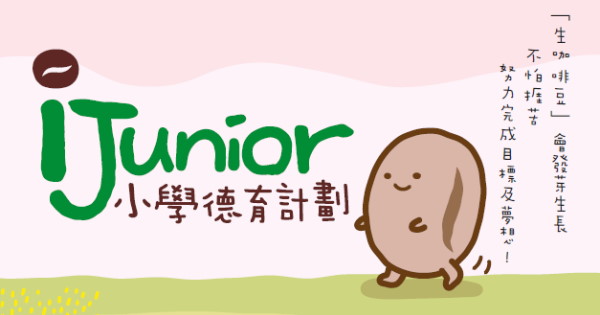 學生參與活動約140間小學參與，接觸超過80 000名學生。學生參與活動約140間小學參與，接觸超過80 000名學生。一廉政公署的組織二諮詢委員會委員名錄三截至二零二一年年底仍在調查案件的進度（不包括選舉案件）四二零一二至二零二一年檢控或警誡人數五二零二一年因貪污及相關罪行（不包括選舉案件）而被檢控和警誡的人數 （依政府決策局／部門及其他機構分類）六二零二一年檢控人數（不包括選舉案件）（依罪行性質分類）七二零二一年因與貪污有關連或因其引致的罪行及指名罪行而被檢控的人數（依罪行性質分類）八二零二一年由廉政公署轉介政府決策局／部門及公共機構處理的非貪污性質投訴九廉政公署分區辦事處廖長江議員, GBS, JP（主席）區璟智女士, GBS, JP歐陽杞浚先生陳克勤議員, SBS, JP周雯玲女士石禮謙議員, GBS, JP楊逸芝女士審查貪污舉報諮詢委員會主席（當然委員）防止貪污諮詢委員會主席（當然委員）社區關係市民諮詢委員會主席（當然委員）行政署長（當然委員）廉政專員（當然委員）廉政公署執行處首長（當然委員）鄧國斌先生, GBS（主席）歐敏兒女士陳振英議員, JP陳寶珊博士夏雅朗博士, BBS, JP許樹昌教授, BBS江智蛟先生林定國先生, SBS, SC, JP藍凌志先生李彭廣教授, BBS, JP彭韻僖女士, BBS, MH, JP黃天祐博士, SBS, JP袁淑琴女士律政司司長或代表（當然委員）警務處處長或代表（當然委員）行政署長（當然委員）廉政專員（當然委員）黃冠文先生, BBS, MH, JP（主席）陳嫣虹女士陳英凝教授張耀堂先生朱永耀先生賴旭輝博士, JP陳美寳小姐江玉歡議員蘇祐安先生, MH, JP胡立基先生邱海雁先生楊詠珊小姐警務處處長或代表（當然委員）行政署長或代表（當然委員）廉政專員（當然委員）唐偉章教授, BBS, JP（主席）陳浩庭先生陳心愉女士陳婉玲女士陳婉玲女士莊偉茵女士, JP莊偉茵女士, JP朱子穎先生朱子穎先生馮應謙教授, JP葉傲冬先生, JP劉志權教授, JP莫漢輝先生吳錦華先生彭穎生先生, MH董一岳博士王政芝女士黃偉傑先生, MH廉政專員（當然委員）陳梓沛先生陳梓沛先生曹嬿妮博士曹嬿妮博士鄺嘉仕先生鄺嘉仕先生林碧珠女士, MH林碧珠女士, MH李葆怡女士李葆怡女士蘇俊軒先生蘇俊軒先生謝曉虹女士謝曉虹女士郭銘樂先生郭銘樂先生（當然委員）譚家強博士譚家強博士（當然委員）附錄三附錄三截至二零二一年年底仍在調查案件的進度
(不包括選舉案件)截至二零二一年年底仍在調查案件的進度
(不包括選舉案件)截至二零二一年年底仍在調查案件的進度
(不包括選舉案件)已用時間案件數目佔全部案件的百分率少於六個月72866.1%六個月至不足一年19517.7%一年至不足兩年877.9%兩年或以上928.3%合計1 102100%附錄四二零一二至二零二一年檢控或警誡人數檢控人數 警誡人數 附錄五二零二一年因貪污及相關罪行（不包括選舉案件）而被檢控和警誡的人數 
(依政府決策局／部門及其他機構分類)檢控檢控檢控檢控警誡候審罪名成立獲判無罪合計警誡政府決策局／部門  政府決策局／部門  政府決策局／部門  政府決策局／部門  政府決策局／部門  政府決策局／部門  香港警務處22040懲教署20021香港郵政20020康樂及文化事務署10120漁農自然護理署10011衞生署10010民政事務總署10011地政總署00110政務司司長辦公室00001民眾安全服務隊00001其他 Others其他 Others其他 Others其他 Others其他 Others其他 Others私營機構10048716023公共機構 10011個別人士（涉及政府決策局/部門）730100個別人士（涉及公共機構）3 32050合計12155919029附錄六二零二一年檢控人數 (不包括選舉案件)(依罪行性質分類）罪行分類政府決策局/部門個別人士 
(涉及政府決策局/部門或公共機構)公共機構私營機構合計索賄／受賄 索賄／受賄 索賄／受賄 索賄／受賄 索賄／受賄 索賄／受賄 第201章 第3條30003第201章第4(2)條 10001第201章第9(1)條0102728行賄Offering行賄Offering行賄Offering行賄Offering行賄Offering行賄Offering第201章第4(1)條03003第201章第9(2)條0001414代理人使用文件欺騙主事人 代理人使用文件欺騙主事人 代理人使用文件欺騙主事人 代理人使用文件欺騙主事人 代理人使用文件欺騙主事人 代理人使用文件欺騙主事人 第201章第9(3)條5001217披露受調查人身分披露受調查人身分披露受調查人身分披露受調查人身分披露受調查人身分披露受調查人身分第201章第30條00011與貪污有關連或因其引致的罪行及指名罪行 與貪污有關連或因其引致的罪行及指名罪行 與貪污有關連或因其引致的罪行及指名罪行 與貪污有關連或因其引致的罪行及指名罪行 與貪污有關連或因其引致的罪行及指名罪行 與貪污有關連或因其引致的罪行及指名罪行 第204章 第10(2)(a)條所描述罪行371617第204章第10(5)條所列罪行 240100106合計  14151160190附錄七二零二一年因與貪污有關連或因其引致的罪行及指名罪行而被檢控的人數 (依罪行性質分類）罪行分類政府決策局/部門個別人士（涉及政府決策局/部門或公共機構）公共機構私營機構合計《盜竊罪條例》（第210章）《盜竊罪條例》（第210章）《盜竊罪條例》（第210章）《盜竊罪條例》（第210章）《盜竊罪條例》（第210章）《盜竊罪條例》（第210章）欺騙罪行2408793盜竊0001010《刑事罪行條例》（第200章）《刑事罪行條例》（第200章）《刑事罪行條例》（第200章）《刑事罪行條例》（第200章）《刑事罪行條例》（第200章）《刑事罪行條例》（第200章）製造虛假文書的副本 / 使用虛假文書 00022偽造00011經營賣淫場所02002《賭博條例》（第148章）《賭博條例》（第148章）《賭博條例》（第148章）《賭博條例》（第148章）《賭博條例》（第148章）《賭博條例》（第148章）收受賭注01001《有組織及嚴重罪行條例》（第455章）《有組織及嚴重罪行條例》（第455章）《有組織及嚴重罪行條例》（第455章）《有組織及嚴重罪行條例》（第455章）《有組織及嚴重罪行條例》（第455章）《有組織及嚴重罪行條例》（第455章）處理已知道或相信為代表從可公訴罪行的得益的財產01034普通法 普通法 普通法 普通法 普通法 普通法 公職人員行為失當 33107妨礙司法公正00033合計  Total5111106123附錄八二零二一年由廉政公署轉介政府決策局／部門及
公共機構處理的非貪污性質投訴轉介宗數轉介宗數政府決策局／部門 政府決策局／部門 香港警務處 150地政總署 31房屋署 17稅務局 16社會福利署 15入境事務處 10食物環境衞生署 7消防處 7屋宇署 6教育局5民政事務總署 5其他政府部門  33小計302公共機構 公共機構 證券及期貨事務監察委員會 14保險業監管局4香港交易及結算所有限公司4其他公共機構 5小計 27合計 329港島地區廉政公署東港島辦事處灣仔分域街16號東城大廈地下3號東區灣仔廉政公署西港島及離島辦事處上環干諾道中124號海港商業大廈地下中西區離島南區九龍地區廉政公署東九龍及西貢辦事處九龍灣宏開道8號其士商業中心地下9號觀塘西貢黃大仙廉政公署西九龍辦事處油麻地彌敦道434 - 436號彌敦商務大廈地下九龍城深水埗油尖旺新界地區廉政公署新界東辦事處沙田上禾輋路1號沙田政府合署地下G06 - G13室北區沙田大埔廉政公署新界西北辦事處元朗青山公路元朗段230號富興大廈地下屯門元朗廉政公署新界西南辦事處荃灣青山公路荃灣段300 - 350號荃錦中心地下B1號葵青荃灣廖長江議員, GBS, JP（主席）區璟智女士, GBS, JP歐陽杞浚先生陳克勤議員, SBS, JP周雯玲女士石禮謙議員, GBS, JP楊逸芝女士審查貪污舉報諮詢委員會主席（當然委員）防止貪污諮詢委員會主席（當然委員）社區關係市民諮詢委員會主席（當然委員）行政署長（當然委員）廉政專員（當然委員）廉政公署執行處首長（當然委員）鄧國斌先生, GBS（主席）歐敏兒女士陳振英議員, JP陳寶珊博士夏雅朗博士, BBS, JP許樹昌教授, BBS江智蛟先生林定國先生, SBS, SC, JP藍凌志先生李彭廣教授, BBS, JP彭韻僖女士, BBS, MH, JP黃天祐博士, SBS, JP袁淑琴女士律政司司長或代表（當然委員）警務處處長或代表（當然委員）行政署長（當然委員）廉政專員（當然委員）黃冠文先生, BBS, MH, JP（主席）陳嫣虹女士陳英凝教授張耀堂先生朱永耀先生賴旭輝博士, JP陳美寳小姐江玉歡議員蘇祐安先生, MH, JP胡立基先生邱海雁先生楊詠珊小姐警務處處長或代表（當然委員）行政署長或代表（當然委員）廉政專員（當然委員）機構題目政府決策局／部門政府決策局／部門政府決策局／部門公務員事務局行政主任職系的晉升發展局誠信管理系統於認可公共工程承建商的實施挖掘及搜尋古物的發牌制度運輸及房屋局過渡性房屋的資助計劃漁農自然護理署象牙貿易的發牌及監管制度農業持續發展基金的管理建築署建築及有關顧問遴選委員會顧問公司名單的管理屋宇署 招牌監管制度消防安全條例的執法民航處航空運輸營運者和飛機的管制和監察土木工程拓展署採用新工程合約非目標價選項的基本工程合約的判授及管理懲教署懲教院所食品的供應和監管創意香港創意智優計劃的管理香港海關空運貨物的查驗財富調查課的工作渠務署顧問服務和工程的直接採購程序預製建築組件及單元的監控機電工程署氣體車輛運送石油氣環境保護署廢電器電子產品生產者責任計劃的管理消防處消防安全圖則審批程序食物環境衞生署防治蟲鼠服務合約的判授與管理網上售賣限制食物許可證的管制政府物流服務署資訊科技產品常備承辦協議的判授與管理路政署定期保養合約的成批付款制度香港金融管理局銀行操守部的工作香港警務處按摩院牌照香港郵政紀念郵票的設計及印製工作集郵服務運作房屋署新建築工程的工地監督公共屋邨的清潔及保安服務公共租住屋邨消防裝置的維修及改善工程稅務局實地審核及調查勞工處在非建築地盤的工作地點執行職業安全法例的工作地政總署契約修訂及換地程序小型屋宇申請的處理程序政府資訊科技總監辦公室Wi-Fi連通城市計劃的管理工業貿易署 進出口簽證及管制運輸署駕駛考試的管理水務署對違反水務設施條例及規例的執法公共機構公共機構公共機構中華電力有限公司庫存物品的採購及存貨管理香港中華煤氣有限公司樓宇維修合約的判授與管理香港數碼港管理有限公司數碼科技創業家財務資助計劃的管理香港考試及評核局國際及專業考試的管理香港交易及結算所有限公司結構性產品的上市程序香港出口信用保險局盈餘基金的管理香港房屋協會物業管理員工(屋邨運作)的人事管理打樁工程的工地監督程序香港生產力促進局香港生產力促進局標準常規的檢討發展品牌、升級轉型及拓展內銷市場的專項基金的管理香港生產力促進局的管治香港科技園公司設施管理合約的判授科學園設施的維修保養醫院管理局中藥產品的採購廉政公署開放數據的防貪研究保險業監管局貨品及服務的採購強制性公積金計劃管理局強積金中介人的監管香港鐵路有限公司商用物業的租務鐵路營運設備及系統的維修證券及期貨事務監察委員會法律及專業服務的採購香港教育大學一般貨品及服務的採購香港演藝學院捐款及籌款活動的管理香港科技大學工程顧問合約的判授及管理九龍巴士(一九三三)有限公司巴士零件及輪胎的存貨管理香港大學圖書館資料的採購及管理西九文化區管理局表演藝術設施的預訂及租用管理表演藝術節目的籌劃和管理 其他 其他 其他公營機構公營機構之一般物料和服務採購的誠信管理要求研究東華三院殯儀館的運作唐偉章教授, BBS, JP （主席）陳浩庭先生陳心愉女士陳婉玲女士莊偉茵女士, JP朱子穎先生馮應謙教授, JP葉傲冬先生, BBS, JP劉志權教授, JP莫漢輝先生吳錦華先生彭穎生先生, MH董一岳博士王政芝女士黃偉傑先生, MH廉政專員 （當然委員）陳梓沛先生曹嬿妮博士鄺嘉仕先生林碧珠女士, MH李葆怡女士蘇俊軒先生謝曉虹女士郭銘樂先生 （當然委員）譚家強博士 （當然委員）